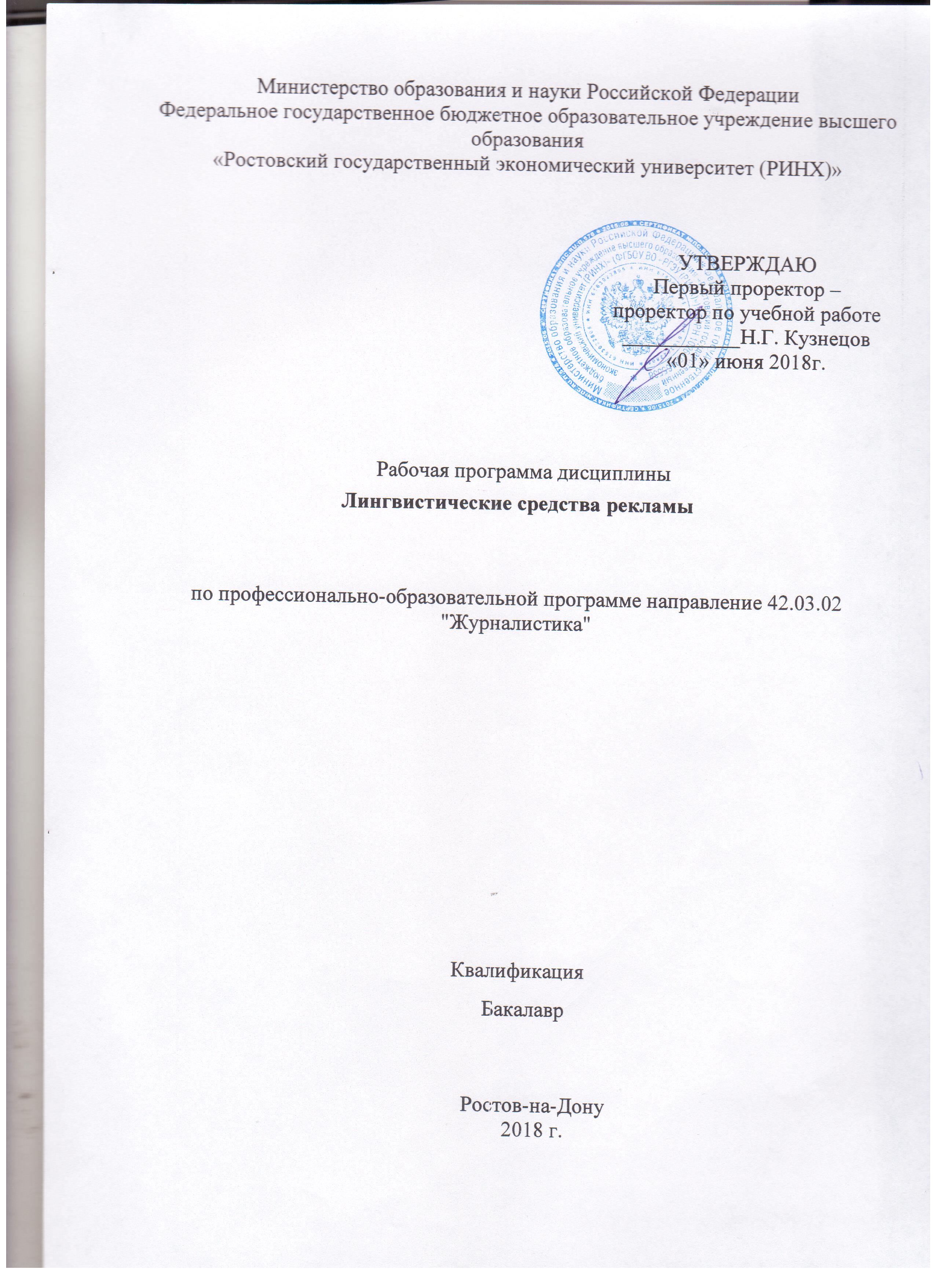 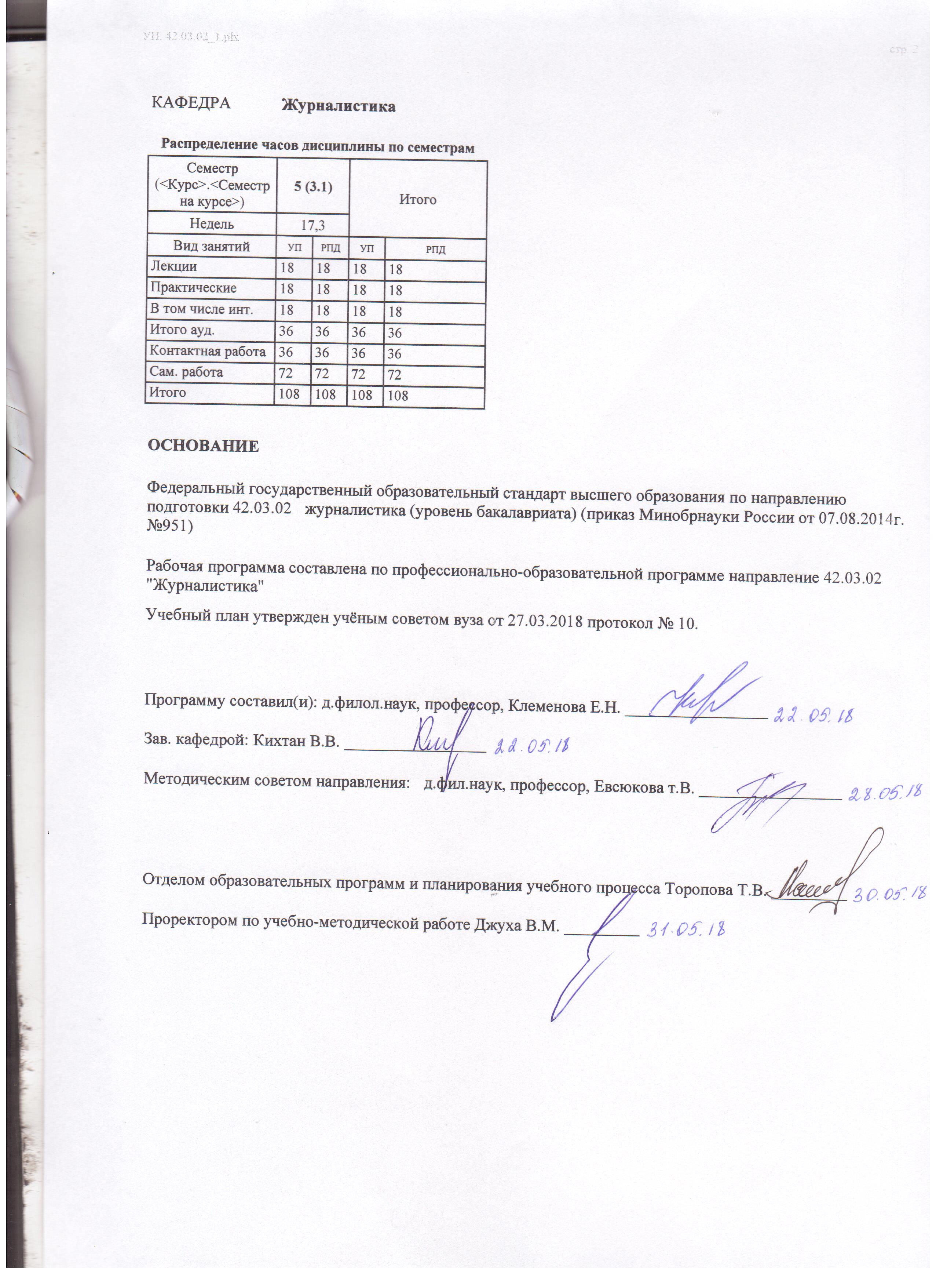 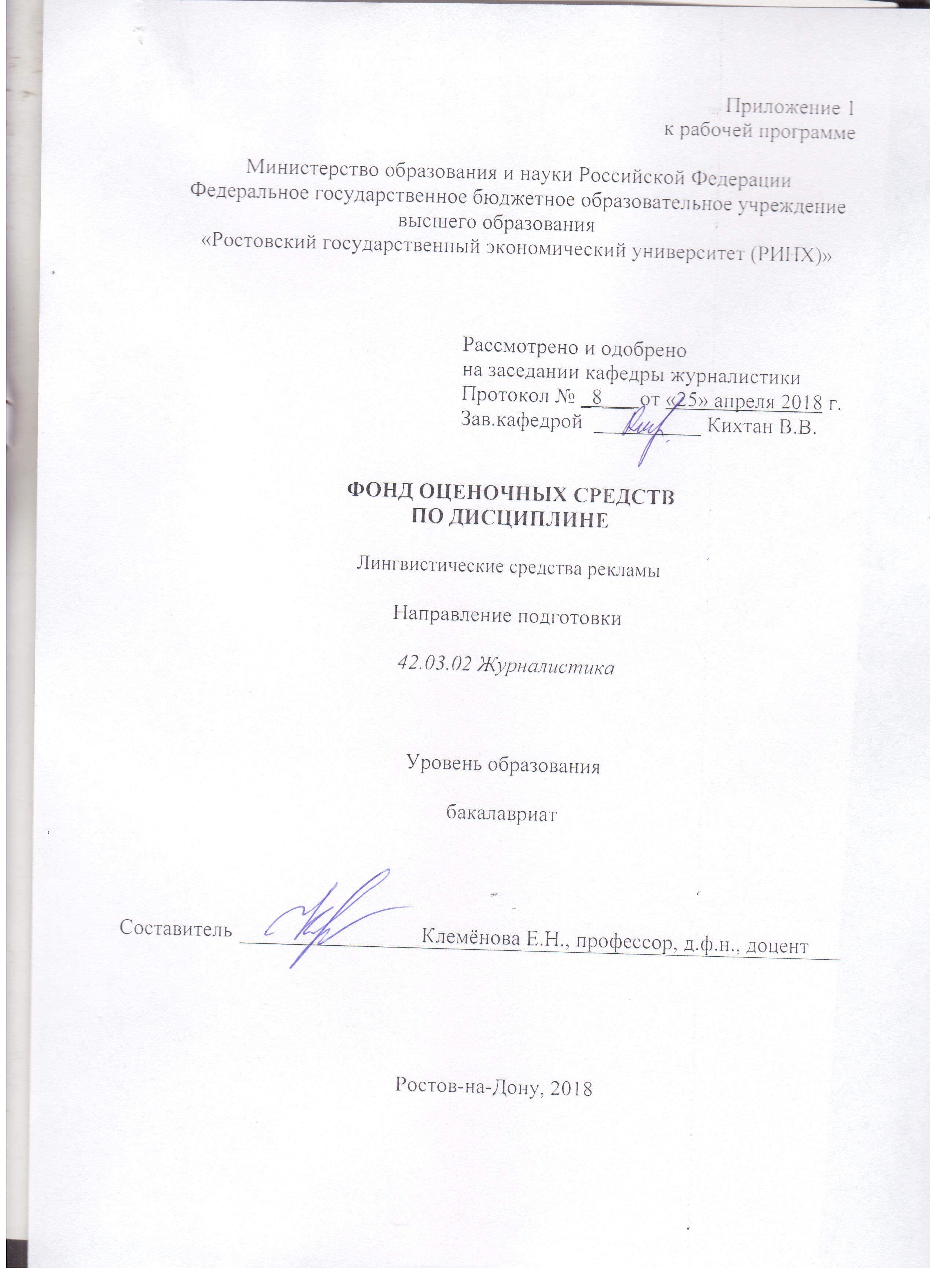 Оглавление1 Перечень компетенций с указанием этапов их формирования в процессе освоения образовательной программы	                                        32 Описание показателей и критериев оценивания компетенций на различных этапах их формирования, описание шкал оценивания	                    33 Типовые контрольные задания или иные материалы, необходимые для оценки знаний, умений, навыков и (или) опыта деятельности, характеризующих этапы формирования компетенций в процессе освоения образовательной программы	                                                                               54 Методические материалы, определяющие процедуры оценивания знаний, умений, навыков и (или) опыта деятельности, характеризующих этапы формирования компетенций	                                                                    271 Перечень компетенций с указанием этапов их формирования в процессе освоения образовательной программыПеречень компетенций с указанием этапов их формирования представлен в п. 3. «Требования к результатам освоения дисциплины» рабочей программы дисциплины. 2 Описание показателей и критериев оценивания компетенций на различных этапах их формирования, описание шкал оценивания  2.1 Показатели и критерии оценивания компетенций:2.2 Шкалы оценивания:   Текущий контроль успеваемости и промежуточная аттестация осуществляется в рамках накопительной балльно-рейтинговой системы в 100-балльной шкале: 50-100 баллов (зачет) оценка «зачтено» выставляется студенту, если он владеть понятийным аппаратом теории литературы, знает периодизацию литературного процесса, различает характеристики литературных направлений, понимает роль темы и идеи в художественном произведении, находит элементы формы в любом произведении;0-49 баллов (незачет) оценка «не зачтено» – не знаком с понятийным аппаратом теории литературы, не знает периодизации, путается в характеристике стилей и направлений, не может провести анализ художественного произведения.3 Типовые контрольные задания или иные материалы, необходимые для оценки знаний, умений, навыков и (или) опыта деятельности, характеризующих этапы формирования компетенций в процессе освоения образовательной программыВ этом разделе приводятся типовые варианты оценочных средств, указанных в таблице пункта 2: опрос (собеседование), групповой проект, рефератОбразцы оформления представлены ниже.Министерство образования и науки Российской ФедерацииФедеральное государственное бюджетное образовательное учреждение высшего образования«Ростовский государственный экономический университет (РИНХ)»Кафедра журналистикиТемы рефератовпо дисциплине Б1.В.ДВ.3.1 Лингвистические средства рекламы 1.Принципы нейминга (на примере названий товаров, услуг или фирм г. Ростова-на-Дону)
2. Анализ и/или разработка элементов фирменного стиля для…
3. Анализ и/или разработка продукта печатной рекламы для…
4. Анализ и/или разработка продукта полиграфической рекламы для…
5. Анализ и/или разработка продукта наружной рекламы для…
6. Анализ и/или разработка продукта аудиорекламы для…
7. Анализ и/или разработка продукта видеорекламы для…
8. Анализ и/или разработка продукта Интернет-рекламы для…
9. Анализ и/или разработка продукта event-мероприятия для…
10. Структура и функции рекламного отдела/агентства (на примере…)
11. Сравнительный анализ рекламных продуктов разных видов в рамках одной рекламной кампании (на примере…)
12. Технологии Интернет-рекламы (на примере ресурсов…)
13. Демонстрация моделей поведения в рекламе (на примере…)
14. Анализ УТП в рекламных сообщениях (на примере…)
15. Анализ рекламного рынка региона (на примере Ростовской области)
16. Анализ использования рекламных образов (на примере…)
17. Оценка коммуникативной эффективности рекламной кампании (на примере…)
18. Принципы создания рекламных текстов (на примере…)
19. Типы ошибок и нежелательных ассоциаций в рекламе (на примере…)
20. Специфика рекламных и PR-текстов (на примере … СМИ)
21. Специфика «мужских» журналов и их оценка как рекламоносителей.
22. Разработка BTL-акции для… Методические рекомендации по написанию, требования к оформлению Реферат – своеобразное квалификационное сочинение, позволяющее судить об уровне научной культуры пишущего. 1. Текст работы должен быт распечатан на компьютере на одной стороне стандартного листа белой односортной бумаги (формата А4) через два интервала (1,5 интервала в текстовом процессоре Word 6/95/2000/XP for Windows). Широко используемыми шрифтами являются: Times New Roman Cyr, Courier New Cyr (кегль 14). Размер левого поля , правого – , верхнего – , нижнего – . Поля слева оставляют для переплета, справа – для того, чтобы в строках не было неправильных переносов. При таких полях каждая страница текста содержит приблизительно 1800 знаков (30 строк по 60 знаков в строке, считая каждый знак препинания и пробел между словами также за печатный знак). Текст выравнивается по ширине.Все страницы нумеруются начиная с титульного листа (См. Приложение 1,4,6) (на титульном листе номер страницы не ставится). Цифру, обозначающую порядковый номер страницы, ставят в середине верхнего поля страницы.Каждая глава начинается с новой страницы. Это правило относится к другим основным структурным частям работы: Введение, Заключение, Библиографическому списку (См. Приложение 3), Приложение. Расстояние между названием главы и последующим текстом должно быть равно трем интервалам. Такое же расстояние выдерживается между заголовками главы и параграфа. Расстояния между основаниями строк заголовка принимают такими же, как и в тексте. Точку в конце заголовка, располагаемого посредине строки, не ставят. Не допускается подчеркивание заголовков и перенос слов в заголовке.Фразы, начинающиеся с новой (красной) строки, печатают с абзацным отступом от начала строки, равным 8-12 мм.Таблицы, рисунки, чертежи, графики, фотографии как в тексте работы, так и в приложении должны быть выполнены на стандартных листах размером 210х297 мм (формат А - 4) или наклеены на стандартные листы белой бумаги. Подписи и пояснения к фотографиям, рисункам помещаются с лицевой стороны.Рукопись, рисунки, фотографии должны быть без пометок, карандашных исправлений, пятен и загибов, не допускаются набивка буквы на букву и дорисовка букв чернилами. Количество исправлений должно быть не более пяти на страницу и вноситься от руки чернилами черного цвета. 2.   Главы и параграфы должны быть пронумерованы, что позволит составить «Содержание» работы. Для этого используются римские и арабские цифры, прописные и строчные буквы в сочетании с делением на абзацы. Н а п р и м е р, части нумеруются с использованием порядковых числительных (часть первая), разделы – с использованием прописных букв, главы – римских цифр, параграфы – арабских цифр. Рубрики внутри текста организуются с помощью русских или латинских строчных букв. В последнее время входит «в моду» чисто цифровая нумерация, когда самые крупные части нумеруются одной цифровой, их подразделы – двумя цифрами: номером части и номером раздела (н а п р и м е р, раздел 2.1), параграфы – тремя цифрами (2.1.3). Такая система допускается отсутствие слов «часть», «раздел», «глава», «параграф» ( См. Приложение 5,7).3. Библиографический аппарат – весьма сложная часть работы. Во-первых, это ценное указание на источники по теме исследования для тех, кто будет читать работу; во-вторых, он позволяет судить о научной культуре автора, глубине его проникновения в тему и этичности его позиции по отношению к авторам используемых источников.Библиографический аппарат в алфавитном порядке оформляется в соответствии с требованиями ГОСТ 7.1.84 «Библиографическое описание документа» и с учетом кратких правил «Составления библиографического описания» (2-е изд., доп.М.: Кн.палата, 1991).КнигаДмитриев А.В. Конфликтология. – М.: Гардарики, 2000. – 320с.С 2006 года:Орельская, О. В. Святослав Агафонов [Текст]: Возродившй кремль / О. В. Орельская. – Н. Новгород: Промграфика, 2001. − 192 с. (Мастера нижегородской архитектуры).Статьи из журналов и газетЛефевр В.А. От психофизики к моделированию души // Вопросы философии. – 1990. − № 7. – С.25-31.Райцын Н. В окопах торговых войн // Деловой мир. – 1993. – № 53.С 2006 года:Долотов, А. О развитии земельной реформы [Текст] / А. Долотов // Экономист. − 1999. − № 12. − С. 76-82.Айрумян, Э. Л. Материалы и типы гнутых профилей [Текст] / Э. Л. Айрумян, А. В. Рожков // Стр-во и архитектура. Сер. 8, Строительные конструкции: обзор. информ. / ВНИИС. − 1987. – Вып. 2. − С. 3-16.Ссылки на статьи из энциклопедииБирюков Б.В., Гастеров Ю.А., Геллер Е.С. Моделирование // БСЭ. –3-е изд. М., 1974. – Т.16. – С.393-395.СборникФилософские проблемы современной науки / Сост. В.Н.Иващенко. – Киев: Радуга, 1989. – 165 с.Карпов А.Н. Структура абзацев в прозе  Л.Н. Толстого //Язык и стиль Л.Н.Толстого. – М., 1979. – С. 112 – 120.С 2006 года:Проблемы истории, теории и практики русской и советской архитектуры [Текст]: межвуз. темат. сб. / Ленингр. инженер.-строит. ин-т ; отв. ред. В. И. Пилявский. − Л.: Изд-во ЛИСИ, 1978. − 162 с. Ссылки на иностранную литературуAusubel D.P. Das Jugendalter. – Munchen, 1986. – 284 S.Диссертации и авторефераты диссертацийГудаков Ж.И. Управление организацией: согласование интересов и социальный конфликт: Дис. …канд.социол.наук. Новочеркасск, 1999. – 146с.Родионов И.Н. Государственная молодежная политика (Сущность, этапы, основные тенденции): 1980-1993 гг.: Автореф. дис. …канд. истор. наук. М., 1994. – 20 с.С 2006 года:Баранова, М. В. Реклама как феномен культуры [Текст]: дис. … канд. культурологии / М. В. Баранова; науч. рук. В. А. Кутырев ; Нижегор. гос. архитектур.-строит. ун-т. − Н. Новгород, 2000. − 159 с.Ляховецкая, С. С. Социокультурные ценности городского центра [Текст]: автореф. дис. … канд. архитектуры: 18.00.01 / С. С. Ляховецкая; Новосиб. гос. архитектур.-худож. акад. − Екатеринбург, 2001. − 23 с.Архивные  и специальные источникиГосударственный  архив Российской Федерации. Ф. 9412, оп.1, д.355, л.32.Государственный архив Челябинской области. Ф. П-2, оп.1, д.15.С 2006 года:ЦГИАСП. Переписка разных лиц, находящихся за границей и внутри России [Текст]. – Центр. гос. ист. архив в Санкт-Петербурге. Ф. 95. Оп. 1. Д. 63.Электронные источникиНижегородский регион XXI [Электронный ресурс]: электрон. база данных. − Н. Новгород: Центр маркетинга Нижегор. обл., 2000. − 1 электрон. опт. диск (CD-ROM).Фридман, К. Качество воды в Санкт-Петербурге [Электронный ресурс] / К. Фридман. – Режим доступа: http: //www.vodoprovod.ru.Объем работы до 20 страниц.Критерии оценки:- оценка «зачтено» выставляется студенту, если он владеть исследовательским понятийным аппаратом, корректным использованием информационных ресурсов в научной и творческой деятельности и знаком с этапами выполнения исследовательской работы по заданной теме; - оценка «не зачтено» – не знаком с различными инструментами, используемыми для анализа литературного процесса,; не может понять цели и задачи теории литературы.Составитель ________________________ Е.Н. Клемёнова « 5» апреля 2018 г. Министерство образования и науки Российской ФедерацииФедеральное государственное бюджетное образовательное учреждение высшего образования«Ростовский государственный экономический университет (РИНХ)»Кафедра журналистикиВопросы для опроса (собеседование)по дисциплине Б1.В.ДВ.3.1  Лингвистические средства рекламы Модуль 1  «Рекламная деятельность»Этика рекламной деятельности. Психологические аспекты воздействия рекламы. Определение рекламы. Ее признаки.Функции и виды рекламы.Принципы рекламы и их характеристика.История возникновения и развития рекламы за рубежом.История возникновения и развития рекламы в России.Современное состояние рекламы в России.Сравнительный анализ рекламных средств.Психологические аспекты воздействия рекламы.Модуль 2 «Язык рекламы»Рекламное обращение, структура и характеристики. Язык и реклама: лексика, морфология, синтаксис.Рекламный текст: Особенности и структураПечатная реклама и ее характеристики.Жанры рекламного текста.Наружная реклама и ее виды.Интерпретация цветовой гаммы в рекламе и фирменном стиле.Анализ рекламы в прессе.Коммуникативная (психологическая) эффективность рекламы.Примерная схема составления рекламного объявления.Виды и типы рекламы. Что объединяет пропаганду и политическую рекламу? Что их отличает? Какова взаимосвязь и взаимозависимость традиционной журналистики и рекламного бизнеса?Критерии оценки: 100-84 (оценка «отлично») выставляется студенту, если студент продемонстрировал хорошие знания терминологии, начитанность, опыт прочтения авторитетных исследований, владение научным стилем устной речи. Теоретические знания и рассуждения обязательно должны быть подкреплены примерами из рекламных текстов – образцами, полученными в результате самостоятельного чтения и отбора. Цитирование примеров из словарей, учебников, справочников не приветствует; 83-67 (оценка «хорошо») выставляется студенту, если студент показывает практические навыки: особенности рекламного обращения, использование в нем тропов, стилистических фигур, композиции, сюжета (для повествовательного текста), метр, размер, объяснить специфику ритма, рифмы (для стихов), но допускает ошибки в теоретических вопросах;66-50 (оценка «удовлетворительно»)  выставляется студенту, если студент показывает теоретические знания и практические навыки, но отвечает неуверенно, без примеров, цитат и обобщений; 49-0 (оценка «неудовлетворительно»)  выставляется студенту, если студент не показывает теоретические знания и практические навыки в области лингвистических средств рекламы.  Составитель ________________________ Е.Н. Клемёнова «5» апреля  2018г. Министерство образования и науки Российской ФедерацииФедеральное государственное бюджетное образовательное учреждение высшего образования«Ростовский государственный экономический университет (РИНХ)»Кафедра журналистикиТемы групповых творческих заданий/проектовпо дисциплине Б1.В.ДВ.3.1 Лингвистические средства рекламы Групповые творческие задания (проекты): 1. Расскажите, как бы вы сделали рекламный материал на одну и ту же тему, одного и того же жанра, выполняя заказ печатного СМИ или радиостанции или телекомпании.2. Опишите рекламное объявление – однотемное и однотипное – в печати, на радио и ТВ. Что здесь будет общего? Каковы предполагаемые отличия?3. Вы знаете, что одним из приёмов рекламной деятельности является «мимикрия» рекламных материалов под произведения журналистики (речь не идёт об откровенной «джинсе» – это запрещенный способ работы и в рекламе, и в журналистике). Расскажите, как бы вы выполнили подобную работу на любую выбранную вами тему, какие средства выразительности традиционной журналистики использовали. Проанализируйте такие же материалы в печати (благо, их множество на страницах газет). Подскажите, как отличать «джинсу» от честной деловой журналистики.4. В чём сила традиций в рекламном творчестве? Когда уместно новаторство? Сочетаемые ли это приёмы творческой работы?5. Какими традиционно журналистскими жанрами пользуются составители рекламных текстов, когда хотят избавиться от «рекламного клейма»?Описание проекта Руководитель проекта (курирующий проект) должен: создать мотивацию;создать образовательную среду; определить, чему должны научиться учащиеся в результате работы; организовать работу в малых группах (где это необходимо), индивидуально; владеть способами организации обсуждения в группах методов исследования, выдвижения гипотез, аргументирования выводов и т. п.; консультировать (по методу убывающих подсказок); уметь использовать простые примеры для объяснения сложных явлений; представлять возможные способы презентации ситуаций для осмысления проблемы исследования; иметь критерии объективной оценки.План работы:1. Определить тему проекта, четко сформулировать ее.2. Определить назначение проекта.3. Определить тип проекта.4. Определить целевую группу пользователей.5. Сформулировать цели и задачи проекта, рассматривая при этом цель как конечный результат проектной деятельности, а задачи как средство достижения намеченной цели.6. Прописать этапы реализации проекта.7. Определить перспективы развития проекта.8. Продумать форму представления информации.9. Определить структуру проекта.10. Детализировать описание определенной структуры.11. Определить необходимый фронт работ.12. Распределить обязанности среди членов бригады.Этапы проектной деятельности:I. Подготовительный. Выбор и обоснование темы и цели проекта, отбор источников информации, разработка последовательности технологических процессов, мотивация и методическое обеспечения будущего проекта. Самоопределение будущих участников проектирования. Выявление социальных и индивидуальных потребностей в данной деятельности.II. Технологический: проблематизация, концептуализация, программирование, планирование, организация. Выполняются операции, предусмотренные проектом. Определение проблем на основе анализа несоответствия данного предмета желаемому образу, выявление точек несоответствия и причин выявленных затруднений. Определение целей, согласование их. Разработка концептуального проекта. Разработка необходимых мероприятий для достижения целей проекта. Разработка плана достижения поставленных целей. Организация деятельности в соответствии с планом, программой, проектом.III. Завершающий. Проводится защита проекта с представлением его результатов. Возможна экспертиза проекта независимой комиссией или экспертной группой.Основная часть работы над проектом может быть оформлена в виде таблицы (табл. 1): Таблица 1. Логическая рамка проектирования.         Или даже в виде плана (но! планирование – часть проектирования) (табл. 2):Таблица 2. Планирование действий в рамках проекта.Как грамотно заканчивать проект? Последний шаг – рефлексия, анализ сделанного, сравнение того, что было задумано, с тем, что получилось, т.е. сопоставление цели и результата. Именно поэтому алгоритм проектной деятельности и называют «дизайн-петля»: соединяя, посредством рефлексивного анализа, конечный результат с началом работы, мы как бы замыкаем круг нашей деятельности, придаем процессу целостность, сопоставляя цель и результат.На какие вопросы нужно ответить в процессе рефлексии?
1. насколько успешно решена проблема?
2. насколько полно собрана информация?
3. насколько представленное проектное решение может быть улучшено? 
4. насколько я был успешен в процессе проектирования?Ответ на 4-ый вопрос должен отражать ряд критических моментов:
- значимость и четкость формулировки проблемы;
- аргументация положений гипотезы;
- планирование и проведение исследования;
- успешность применения творческих методов;
- широта спектра первоначальных идей;- достаточность проработки выбранной идеи.Оформление и структура отчета по проектной темеТитульный лист:
Формат А4;
Наверху, по центру, полное название образовательного учреждения;
Ниже – название проекта (код предмета);
Ниже – тема;
Ниже – выполнил (а) фамилия и  имя  автора (авторов), № и буква класса, тип класса; если количество авторов проекта более трех, то на титульном листе указывается:  «группа учащихся», а состав группы оформляется на отдельном листе, располагаемым за титульным листом.Ниже – руководитель: ФИО (полностью) руководителя, его должность и телефон;
Ниже – проект выполнен в сроки (с __по__). Нижняя строка: г. Ростов-на-Дону, год.Структура отчета
1. введение (актуальность темы, причина выбора);
2. формулировка ПРОБЛЕМЫ;
3. определение ОБЪЕКТА и ПРЕДМЕТА исследования;
4. перечисление методик исследования;
5. формулировка цели;
6. формулировка задач.
7. формулировка выводов.
8. библиография
9. понятийный аппарат;
10. оформление таблиц, схем, презентация;
Защита проекта. Рекомендуется составлять сценарий защиты. Примерная схема защиты может выглядеть так:1. Постановка проблемы, ее актуальность.
2. Высказывание гипотезы, аргументация ее положений.
3. Основная часть. Этапы работы над проектом, полученные результаты, их краткий анализ.
4. Выводы. Результаты рефлексивной оценки.5.Ответы на вопросы других участников защиты (дискуссия).Оценка проекта. Оценка проекта должна быть интегрированной. Она складывается из оценок этапов выполнения проекта (от формулировки проблемы до полученного результата), результатов контрольного тестирования (если это учебный проект и часть тем программы профиля изучалась самостоятельно в ходе проектирования) и результатов защиты проекта.Таблица 3. Примерная схема оценивания процесса реализации проектаПри защите проекта оценивается собственно проект и презентация. При оценке проекта, кроме предложенных ниже критериев (табл. 4), можно использовать и другие, например, объем проработанного материала, оригинальность раскрытия темы и предлагаемых решений, активное использование современных источников информации; уровень самостоятельности учащихся при работе над проектом, самооценку (результаты рефлексии) работы проектной группы.К числу критериев оценки презентации проекта можно отнести: четкость и доступность выступления, глубину и широту знаний по проблеме, продемонстрированные в ходе презентации, качество ответов на вопросы, артистизм, умение заинтересовать аудиторию, использование наглядности и технических средств.Таблица 4. Критерии оценки защиты творческого проектаМетоды, рекомендуемые  к использованию в проектной деятельности.Метод (в широком смысле) - способ познания явлений природы и общественной жизни с целью построения и обоснования системы знаний.Метод (в узком смысле) - регулятивная норма или правило, определенный путь, способ, прием решений задачи теоретического, практического, познавательного, управленческого, житейского характера.1. Творческие методы проектирования:аналогии, ассоциация, неологии, эвристическое комбинирование, антропотехника, использование передовых технологий.Аналогии - используются уже существующие решения в других областях (биоформа, архитектура, инженерные решения и т. п.). Таким образом, аналогии становятся творческим источником. Интерпретация творческого источника и превращение его путем трансформации в проектное решение собственной задачи — суть этого метода. Первоначальная идея, заимствованная по аналогии, постепенно доводится до решения, адекватного замыслу. Такое проектирование имеет отношение к функциональному проектированию, то есть проектированию не предмета (вещи), а способа (функции). Проектируем не печь, а способ обогрева помещения, не чайник, а способ кипячения воды, не проигрыватель, а способ воспроизведения звука.Ассоциации - метод формирования идеи. Творческое воображение обращается к разным идеям окружающей действительности. Развитие образно-ассоциативного мышления учащегося, приведение его мыслительного аппарата в постоянную «боевую готовность» — одна из важнейших задач в обучении творческой личности, способной мобильно реагировать на окружающую среду и черпать оттуда продуктивные ассоциации. Кроме того, в современном дизайне яркое образное мышление понимается как принципиально новый способ самого проектирования.Неологии - метод использования чужих идей. Например, можно осуществлять поиск формы на основе пространственной перекомпоновки некоего прототипа. Но в процессе заимствования необходимо ответить на вопросы: Что нужно изменить в прототипе? Что можно изменить в прототипе? Каким образом лучше это сделать? Решает ли это поставленную задачу? Заимствование идеи без изменений может привести к обвинению в плагиате.Эвристическое комбинирование - метод перестановки, предполагающий изменение элементов или их замену. Его можно охарактеризовать как комбинаторный поиск компоновочных решений. Этот метод может дать достаточно неожиданные результаты. Например, с его помощью первоначальную идею можно довести до абсурда, а потом в этом найти рациональное зерно. Авангардисты в моде часто пользуются именно эвристическим комбинированием.Антропотехника - метод, предполагающий привязку свойств проектируемого объекта к удобству человека, к его физическим возможностям. Например, при проектировании сумок есть правило: замок должен быть удобен для открывания его одной рукой; зонт должен раскрываться нажатием на кнопку тоже одной рукой. Вспомните, как сейчас автолюбители открывают машину — нажатием одной кнопки на брелке. Все это — антропотехника.2. Методы, дающие новые парадоксальные решения: инверсия, «мозговая атака», «мозговая осада», карикатура, бионический метод.Инверсия (перестановка) — метод проектирования «от противного». Это кажущаяся абсурдная перестановка — «переворот». Такой подход к проектированию основан на развитии гибкости мышления, поэтому он позволяет получить совершенно новые, порой парадоксальные решения (например, одежда швами наружу и т. п.). Интересно использование декора по методу инверсии: детали, выхваченные из другого изделия, укрупнение декора, смешение видов и стилей декоративных элементов, применение их в самых неожиданных местах и т. д.Мозговая атака - коллективное генерирование идей в очень сжатые сроки. Метод основан на интуитивном мышлении. Главное предположение: среди большого числа идей может оказаться несколько удачных. Главные условия: коллектив должен быть небольшой; каждый участник «атаки» по очереди выдает идеи в очень быстром темпе; всякая критика запрещена; процесс записывается на магнитофон. Затем идеи анализируются.Мозговая осада - это также метод проведения быстрого опроса участников с запретом критических замечаний. Но в отличие от предыдущего, каждая идея доводится до логического завершения, поэтому процесс получается длительным во времени, отсюда и название «осада».Карикатура — метод доведения образного решения продукта дизайна до гротескного, абсурдного; приводит к нахождению нового неожиданного решения, способствует развитию творческого воображения. Метод гиперболы, создания гротескного образа широко используется в современном модном эскизе.Бионический метод заключается в анализе конкретных объектов бионики. Например, механика работы крыльев у насекомых может дать свежие идеи решения задач по проектированию объектов со створками, наслоением или трансформацией деталей. Свечение некоторых насекомых натолкнуло на идею разработки обуви и одежды со встроенными светящимися в темноте элементами (спортивная одежда: куртки, кроссовки). Бионический подход в дизайне позволяет получить неординарные решения конструктивных узлов, новых свойств поверхностей и фактур.3. Методы, связанные с пересмотром постановки задачи: наводящая задача-аналог, изменение формулировки задачи, наводящие вопросы, перечень недостатков, свободное выражение функции.Наводящая задача-аналог. Этим эвристическим методом часто пользуются при проектировании. Он основан на первоначальном поиске чужих идей (в журналах, специальной литературе, на выставках, в магазинах и т. п.) и тщательном анализе их достоинств и недостатков. Применение этого метода позволяет решить проектную задачу, используя предыдущий (чужой) опыт проектирования. Это может натолкнуть на видоизменение или совершенно новые идеи для решения поставленной проблемы, находясь в русле профессионального решения подобных задач. Учащиеся могут пользоваться этим методом на этапе предпроектного анализа.Изменение формулировки задачи. Изменение формулировки расширяет границы поиска решения. Если дано задание спроектировать, например, пляжную сумку, то возможны следующие формулировки:1) придумать сумку, трансформирующуюся в пляжную подстилку-коврик;2) придумать сумку, материал которой не пачкается и не промокает;3) придумать сумку, в которой могут поместиться не только пляжные принадлежности, но и маленький ребенок, и которую можно легко катать по песку и камням пляжа;4) придумать сумку из тончайшей пленки, которая может легко трансформироваться в тент и т. д.Хотя при изменении формулировки ставятся нетривиальные, порой абстрактные условия, но этим, тем не менее, может быть достигнуто неожиданное решение прагматично поставленной задачи. Применение этого метода развивает мобильность мышления учащегося.Наводящие вопросы помогают уменьшить психологическую инерцию и упорядочить поиск вариантов. Ставятся вопросы следующего характера: что можно в объекте уменьшить, увеличить, разъединить, объединить, добавить, минимизировать и т. д. Например, при решении предыдущей задачи (разработка пляжной сумки) можно поставить следующие наводящие вопросы:1. Для кого предназначена сумка (для всех, для ребенка, женщины, мужчины)?2. Будет ли сумка трансформируема, и каким образом (в коврик, в тент, на колесиках…)?3. Каким будет материал сумки (из лоскутков в технике пэчворк, из клеенки, из прозрачной пленки, из плотной ткани, из других материалов)?4. Сколько карманов и какого размера будет в сумке (для мелочей – расческа, очки, тюбик с кремом; для бутылки с водой, для теннисной ракетки и т. п.)?5. Какая застежка будет у сумки (молния, магнит, кнопки, завязки)? Перечень недостатков - метод заключается в составлении полного развернутого перечня недостатков изделия. Перечень недостатков дает ясную картину, какие из недостатков подлежат изменению. Здесь учащийся (он же проектировщик) должен перевоплотиться в потребителя объекта.Свободное выражение функции - метод поиска «идеальной» вещи. Основная цель метода состоит в такой постановке задачи, при которой главное внимание уделяется назначению объекта. Функциональность является маяком поиска решения. Например, если проектируется идеальная игрушка для малыша, то она должна удовлетворять ряду условий: быть занимательной, яркой и выполнять развивающую функцию; быть из экологически чистого материала; быть безопасной для малыша: ею нельзя пораниться и ее нельзя проглотить — это самое главное. В русле «функции» и пойдет поиск решения.4. Методы научного познания. Общие методы научного познания обычно делят на три большие группы: Методы эмпирического исследования: наблюдение, сравнение, измерение, эксперимент; Наблюдение - это целенаправленный строгий процесс восприятия предметов действительности, которые не должны быть изменены. Наблюдение как метод познания действительности применяется либо там, где невозможен или очень затруднен эксперимент (в астрономии, вулканологии, гидрологии), либо там, где стоит задача изучить именно естественное функционирование или поведение объекта (в этологии, социальной психологии и т.п.). Наблюдение как метод предполагает наличие программы исследования, формирующейся на базе прошлых убеждений, установленных фактов, принятых концепций. Частными случаями метода наблюдения являются измерение и сравнение.Эксперимент - метод познания, при помощи которого явления действительности исследуются в контролируемых и управляемых условиях. Он отличается от наблюдения вмешательством в исследуемый объект. Проводя эксперимент, исследователь сознательно вмешивается в естественный ход их протекания путем непосредственного воздействия на изучаемый процесс или изменения условий, в которых проходит этот процесс. Для того, чтобы проследить ход процесса в чистом виде, в эксперименте отделяют существенные факторы от несущественных и тем самым значительно упрощают ситуацию. В итоге такое упрощение способствует более глубокому пониманию явлений и создает возможность контролировать немногие существенные для данного процесса факторы и величины.Методы, используемые как на эмпирическом, так и на теоретическом уровне исследования: абстрагирование, анализ и синтез, индукция и дедукция, моделирование, сравнительный метод; и др.; Анализ – расчленение целостного предмета на составляющие части (стороны, признаки, свойства или отношения). Расчленение имеет целью переход от изучения целого к изучению его частей и осуществляется путем абстрагирования от связи частей друг с другом. Анализ - органичная составная часть всякого научного исследования, являющаяся обычно его первой стадией, когда исследователь переходит от нерасчлененного описания изучаемого объекта к выявлению его строения, состава, а также его свойств и признаков. Так может использоваться: сравнительно-правовой анализ (например, сравниваются правовые системы России и Франции), статистический анализ (динамика рассматриваемого явления за определенный период) и т.д.Синтез – процедура соединения различных элементов предмета в единое целое, систему, без чего невозможно действительно научное познание этого предмета. Синтез выступает не как метод конструирования целого, а как метод представления целого в форме единства знаний, полученных с помощью анализа. В синтезе происходит не просто объединение, а обобщение аналитически выделенных и изученных особенностей объекта. Положения, получаемые в результате синтеза, включаются в теорию объекта, которая, обогащаясь и уточняясь, определяет пути нового научного поиска.Аналогия - основывается на сходстве предметов по ряду каких-либо признаков, что позволяет получить вполне достоверные знания об изучаемом предмете.
Чрезвычайно важно четко выявить условия, при которых этот метод работает наиболее эффективно. Однако в тех случаях, когда можно разработать систему четко сформулированных правил переноса знаний с модели на прототип, результаты и выводы по методу аналогии приобретают доказательную силу.Дедукция – вид умозаключения от общего к частному, когда из массы частных случаев делается обобщенный вывод о всей совокупности таких случаев. Умозаключение по дедукции строится по следующей схеме: все предметы класса А обладают свойством В, предмет а относится к классу А, значит, а обладает свойством В. В целом дедукция как метод познания исходит из уже познанных законов и принципов. Поэтому метод дедукции не позволяет получить содержательно нового знания. Дедукция представляет собой лишь способ логического развертывания системы положений на базе исходного знания, способ выявления конкретного содержания общепринятых посылок.
Индукция - формулирование логического умозаключения путем обобщения данных наблюдения и эксперимента. Непосредственной основой индуктивного умозаключения является повторяемость признаков в ряду предметов определенного класса. Заключение по индукции представляет собой вывод об общих свойствах всех предметов, относящихся к данному классу, на основании наблюдения достаточно широкого множества единичных фактов. Обычно индуктивные обобщения рассматриваются как опытные истины или эмпирические законы. Различают полную и неполную индукцию. Полная индукция строит общий вывод на основании изучения всех предметов или явлений данного класса. В результате полной индукции полученное умозаключение имеет характер достоверного вывода. Суть неполной индукции состоит в том, что она строит общий вывод на основании наблюдения ограниченного числа фактов, если среди последних не встретились такие, которые противоречат индуктивному умозаключению. Поэтому естественно, что добытая таким путем истина неполна, здесь мы получаем вероятностное знание, требующее дополнительного подтверждения.Классификация – разделение всех изучаемых предметов на отдельные группы в соответствии с каким-либо важным для исследователя признаком (особое значение имеет в описательных науках: геологии, географии, некоторых разделах биологии).Моделирование – изучение объекта (оригинала) путем создания и исследования его копии (модели), замещающей оригинал с определенных сторон, интересующих познание. Модель всегда соответствует объекту-оригиналу в тех свойствах, которые подлежат изучению, но в то же время отличаются от него по ряду других признаков, что делает модель удобной для исследования изучаемого объекта. В качестве модели могут быть использованы объекты как естественного, так и искусственного происхождения. При моделировании очень важно наличие соответствующей теории или гипотезы, которые строго указывают пределы и границы допустимых упрощений. Современной науке известно несколько типов моделирования:1) предметное моделирование, при котором исследование ведется на модели, воспроизводящей определенные геометрические, физические, динамические или функциональные характеристики объекта-оригинала;2) знаковое моделирование, при котором в качестве моделей выступают схемы, чертежи, формулы. Важнейшим видом такого моделирования является математическое моделирование, производимое средствами математики и логики;3) мысленное моделирование, при котором вместо знаковых моделей используются мысленно-наглядные представления этих знаков и операций с ними;4) в последнее время широкое распространение получил модельный эксперимент с использованием компьютеров, которые являются одновременно и средством, и объектом экспериментального исследования, заменяющими оригинал. В таком случае в качестве модели выступает алгоритм (программа) функционирования объекта.Обобщение – прием мышления, в результате которого устанавливаются общие свойства и признаки объектов.Описание – фиксация средствами естественного или искусственного языка сведений об объектах. Прогнозирование – специальное научное исследование конкретных перспектив развития какого-либо явления.Экстраполяция– метод научного исследования, заключающийся в распространении выводов, полученных из наблюдения над одной частью явления, на другую его часть.Методы теоретического исследования: восхождение от абстрактного к конкретному, единства логического и исторического,  абстракция и конкретизация и др.Абстрагирование - процесс мысленного отвлечения от ряда свойств предметов или признаков предмета от самого предмета, от других его свойств. Абстракция может быть в форме чувственно-наглядного образа (модель межличностных взаимоотношений в группе), в форме суждения («У этого человека темперамент меланхолический»), в форме понятия (когда абстрагирована совокупность признаков, свойств, сторон и связей предмета или класса предметов: «мотив», «одарённость», «проблема»), в форме категории (наиболее широкого понятия определённой науки: «воспитание», «обучение», «развитие»).Гипотетико-дедуктивный метод – способ научного исследования, при котором вначале высказывается несколько гипотез о причинах изучаемых явлений, а затем дедуктивным путём выводятся из гипотез следствия. Если полученные результаты соответствуют всем фактам, которых касается гипотеза, то последняя признаётся достоверным знанием. Конкретизация – логическая форма, являющаяся противоположностью абстракции. Конкретизацией называется мыслительный процесс воссоздания предмета из вычлененных ранее абстракций. Способом теоретического воспроизведения в сознании целостного объекта является восхождение от абстрактного к конкретному, которое является всеобщей формой развертывания научного знания, систематического отражения объекта в понятиях.Метод исторических реконструкций - деятельность, направленная на восстановление различных аспектов исторических событий, объектов и т. д. Активные методы обучения:Деловая игра — имитационный игровой коллективный метод активного обучения. В деловых играх решения вырабатываются коллективно, коллективное мнение формируется и при защите решений собственной группы, и при критике решений других групп. Деловая игра является сложно устроенным методом обучения, поскольку может включать в себя целый комплекс методов активного обучения, например: дискуссию, мозговой штурм, анализ конкретных ситуаций, действия по инструкции, разбор почты и т.п. Критерии оценки:- оценка «зачтено» выставляется студенту, если  он умеет анализировать и обобщать, самостоятельно готовить программу исследования рекламы и проводить медиаисследование;- оценка «не зачтено»  – не умеет самостоятельно проводить, разрабатывать методологию, программу исследования в группе. Составитель ________________________ Е.Н. Клемёнова «5» апреля 2018г. 4 Методические материалы, определяющие процедуры оценивания знаний, умений, навыков и (или) опыта деятельности, характеризующих этапы формирования компетенцийПроцедуры оценивания включают в себя текущий контроль и промежуточную аттестацию.Текущий контроль успеваемости проводится с использованием оценочных средств, представленных в п. 3 данного приложения. Результаты текущего контроля доводятся до сведения студентов до промежуточной аттестации.  	Промежуточная аттестация проводится в форме зачета. Зачет проводится по окончании теоретического обучения до начала экзаменационной сессии. Количество вопросов – 23  Объявление результатов производится в день зачета. Результаты аттестации заносятся в экзаменационную ведомость и зачетную книжку студента. Студенты, не прошедшие промежуточную аттестацию по графику сессии, должны ликвидировать задолженность в установленном порядке. 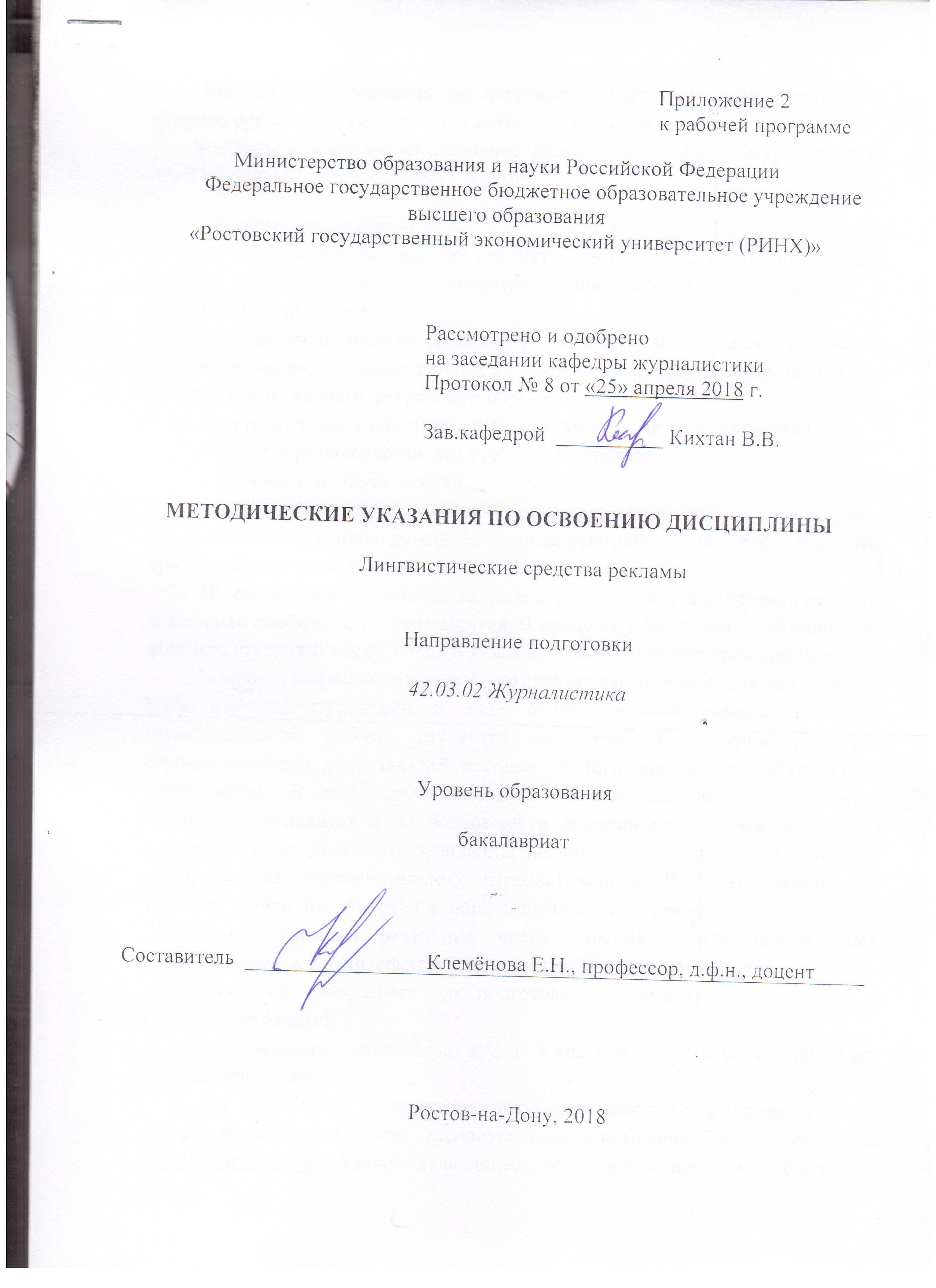 Методические указания по освоению дисциплины «Лингвистические средства рекламы» адресованы студентам всех форм обучения.  Учебным планом по направлению подготовки «42.03.02 Журналистика» предусмотрены следующие виды занятий:- лекции;- практические занятия.В ходе лекционных занятий рассматриваются вопросы теории рекламы; даются рекомендации для самостоятельной работы и подготовке к практическим занятиям. В ходе практических занятий углубляются и закрепляются знания студентов  по  ряду  рассмотренных на лекциях вопросов, развиваются навыки анализа эффективности  рекламного обращения.При подготовке к практическим занятиям каждый студент должен:  – изучить рекомендованную учебную литературу;  – изучить конспекты лекций;  – подготовить ответы на все вопросы по изучаемой теме;  –письменно решить домашнее задание, рекомендованные преподавателем при изучении каждой темы.    По согласованию с преподавателем студент  может подготовить реферат, доклад или сообщение по теме занятия. В процессе подготовки к практическим занятиям студенты  могут  воспользоваться  консультациями преподавателя.  Вопросы, не рассмотренные на лекциях и практических занятиях, должны быть изучены студентами в ходе самостоятельной работы. Контроль самостоятельной работы студентов над учебной программой курса осуществляется в ходе занятий методом устного опроса или  посредством тестирования. В ходе самостоятельной работы каждый студент обязан  прочитать  основную и по возможности дополнительную  литературу по изучаемой теме, дополнить конспекты лекций  недостающим  материалом,  выписками из рекомендованных первоисточников. Выделить непонятные  термины,  найти  их  значение  в энциклопедических словарях.  При  реализации  различных  видов  учебной  работы  используются разнообразные (в т.ч. интерактивные) методы обучения, в частности:   - интерактивная доска для подготовки и проведения лекционных и семинарских занятий;  -  размещение  материалов  курса  в системе дистанционного обучения http://elearning.rsue.ru/Для подготовки к занятиям, текущему контролю и промежуточной аттестации  студенты  могут  воспользоваться электронной библиотекой ВУЗа http://library.rsue.ru/ . Также обучающиеся могут  взять  на  дом необходимую  литературу  на  абонементе  вузовской библиотеки или воспользоваться читальными залами вуза.   Методические рекомендации по написанию, требования к оформлению Реферат – своеобразное квалификационное сочинение, позволяющее судить об уровне научной культуры пишущего. 1. Текст работы должен быт распечатан на компьютере на одной стороне стандартного листа белой односортной бумаги (формата А4) через два интервала (1,5 интервала в текстовом процессоре Word 6/95/2000/XP for Windows). Широко используемыми шрифтами являются: Times New Roman Cyr, Courier New Cyr (кегль 14). Размер левого поля , правого – , верхнего – , нижнего – . Поля слева оставляют для переплета, справа – для того, чтобы в строках не было неправильных переносов. При таких полях каждая страница текста содержит приблизительно 1800 знаков (30 строк по 60 знаков в строке, считая каждый знак препинания и пробел между словами также за печатный знак). Текст выравнивается по ширине.Все страницы нумеруются начиная с титульного листа (См. Приложение 1,4,6) (на титульном листе номер страницы не ставится). Цифру, обозначающую порядковый номер страницы, ставят в середине верхнего поля страницы.Каждая глава начинается с новой страницы. Это правило относится к другим основным структурным частям работы: Введение, Заключение, Библиографическому списку (См. Приложение 3), Приложение. Расстояние между названием главы и последующим текстом должно быть равно трем интервалам. Такое же расстояние выдерживается между заголовками главы и параграфа. Расстояния между основаниями строк заголовка принимают такими же, как и в тексте. Точку в конце заголовка, располагаемого посредине строки, не ставят. Не допускается подчеркивание заголовков и перенос слов в заголовке.Фразы, начинающиеся с новой (красной) строки, печатают с абзацным отступом от начала строки, равным 8-12 мм.Таблицы, рисунки, чертежи, графики, фотографии как в тексте работы, так и в приложении должны быть выполнены на стандартных листах размером 210х297 мм (формат А - 4) или наклеены на стандартные листы белой бумаги. Подписи и пояснения к фотографиям, рисункам помещаются с лицевой стороны.Рукопись, рисунки, фотографии должны быть без пометок, карандашных исправлений, пятен и загибов, не допускаются набивка буквы на букву и дорисовка букв чернилами. Количество исправлений должно быть не более пяти на страницу и вноситься от руки чернилами черного цвета. 2.   Главы и параграфы должны быть пронумерованы, что позволит составить «Содержание» работы. Для этого используются римские и арабские цифры, прописные и строчные буквы в сочетании с делением на абзацы. Н а п р и м е р, части нумеруются с использованием порядковых числительных (часть первая), разделы – с использованием прописных букв, главы – римских цифр, параграфы – арабских цифр. Рубрики внутри текста организуются с помощью русских или латинских строчных букв. В последнее время входит «в моду» чисто цифровая нумерация, когда самые крупные части нумеруются одной цифровой, их подразделы – двумя цифрами: номером части и номером раздела (н а п р и м е р, раздел 2.1), параграфы – тремя цифрами (2.1.3). Такая система допускается отсутствие слов «часть», «раздел», «глава», «параграф» ( См. Приложение 5,7).3. Библиографический аппарат – весьма сложная часть работы. Во-первых, это ценное указание на источники по теме исследования для тех, кто будет читать работу; во-вторых, он позволяет судить о научной культуре автора, глубине его проникновения в тему и этичности его позиции по отношению к авторам используемых источников.Библиографический аппарат в алфавитном порядке оформляется в соответствии с требованиями ГОСТ 7.1.84 «Библиографическое описание документа» и с учетом кратких правил «Составления библиографического описания» (2-е изд., доп.М.: Кн.палата, 1991).КнигаДмитриев А.В. Конфликтология. – М.: Гардарики, 2000. – 320с.С 2006 года:Орельская, О. В. Святослав Агафонов [Текст]: Возродившй кремль / О. В. Орельская. – Н. Новгород: Промграфика, 2001. − 192 с. (Мастера нижегородской архитектуры).Статьи из журналов и газетЛефевр В.А. От психофизики к моделированию души // Вопросы философии. – 1990. − № 7. – С.25-31.Райцын Н. В окопах торговых войн // Деловой мир. – 1993. – № 53.С 2006 года:Долотов, А. О развитии земельной реформы [Текст] / А. Долотов // Экономист. − 1999. − № 12. − С. 76-82.Айрумян, Э. Л. Материалы и типы гнутых профилей [Текст] / Э. Л. Айрумян, А. В. Рожков // Стр-во и архитектура. Сер. 8, Строительные конструкции: обзор. информ. / ВНИИС. − 1987. – Вып. 2. − С. 3-16.Ссылки на статьи из энциклопедииБирюков Б.В., Гастеров Ю.А., Геллер Е.С. Моделирование // БСЭ. –3-е изд. М., 1974. – Т.16. – С.393-395.СборникФилософские проблемы современной науки / Сост. В.Н.Иващенко. – Киев: Радуга, 1989. – 165 с.Карпов А.Н. Структура абзацев в прозе  Л.Н. Толстого //Язык и стиль Л.Н.Толстого. – М., 1979. – С. 112 – 120.С 2006 года:Проблемы истории, теории и практики русской и советской архитектуры [Текст]: межвуз. темат. сб. / Ленингр. инженер.-строит. ин-т ; отв. ред. В. И. Пилявский. − Л.: Изд-во ЛИСИ, 1978. − 162 с. Ссылки на иностранную литературуAusubel D.P. Das Jugendalter. – Munchen, 1986. – 284 S.Диссертации и авторефераты диссертацийГудаков Ж.И. Управление организацией: согласование интересов и социальный конфликт: Дис. …канд.социол.наук. Новочеркасск, 1999. – 146с.Родионов И.Н. Государственная молодежная политика (Сущность, этапы, основные тенденции): 1980-1993 гг.: Автореф. дис. …канд. истор. наук. М., 1994. – 20 с.С 2006 года:Баранова, М. В. Реклама как феномен культуры [Текст]: дис. … канд. культурологии / М. В. Баранова; науч. рук. В. А. Кутырев ; Нижегор. гос. архитектур.-строит. ун-т. − Н. Новгород, 2000. − 159 с.Ляховецкая, С. С. Социокультурные ценности городского центра [Текст]: автореф. дис. … канд. архитектуры: 18.00.01 / С. С. Ляховецкая; Новосиб. гос. архитектур.-худож. акад. − Екатеринбург, 2001. − 23 с.Архивные  и специальные источникиГосударственный  архив Российской Федерации. Ф. 9412, оп.1, д.355, л.32.Государственный архив Челябинской области. Ф. П-2, оп.1, д.15.С 2006 года:ЦГИАСП. Переписка разных лиц, находящихся за границей и внутри России [Текст]. – Центр. гос. ист. архив в Санкт-Петербурге. Ф. 95. Оп. 1. Д. 63.Строительные нормы и правила. Канализация. Наружные сети и сооружения [Текст]: СНиП 2.04.03-85: утв. Госстроем  СССР 21.05.85: взамен СНиП I I-32-74: дата введ. 01.01.86. – М., 2003. – 88 с.Европа. Государства Европы [Карты]: физ. карта / ст. ред. Л. Н. Колосова; ред. Н. А. Дубовой. – Испр. в . – 1 : 5000 000. – М.: Роскартография, 2000. − 1 к.Прикладное искусство Латвии [Изоматериал]: комплект из 18 открыток / текст А. Бишене. - М.: Планета, 1984. – 1 обл. (18 отд. л.).Электронные источникиНижегородский регион XXI [Электронный ресурс]: электрон. база данных. − Н. Новгород: Центр маркетинга Нижегор. обл., 2000. − 1 электрон. опт. диск (CD-ROM).Фридман, К. Качество воды в Санкт-Петербурге [Электронный ресурс] / К. Фридман. – Режим доступа: http: //www.vodoprovod.ru.Объем работы до 20 страниц.УП: 42.03.02_1.plxУП: 42.03.02_1.plxУП: 42.03.02_1.plxстр. 3стр. 3Визирование РПД для исполнения в очередном учебном годуВизирование РПД для исполнения в очередном учебном годуОтдел образовательных программ и планирования учебного процесса Торопова Т.В. __________Рабочая программа пересмотрена, обсуждена и одобрена для исполнения в 2019-2020 учебном году на заседании кафедры ЖурналистикаЗав. кафедрой Кихтан В.В. _________________Программу составил(и):  д.филол.наук, профессор, Клеменова Е.Н. _________________Отдел образовательных программ и планирования учебного процесса Торопова Т.В. __________Рабочая программа пересмотрена, обсуждена и одобрена для исполнения в 2019-2020 учебном году на заседании кафедры ЖурналистикаЗав. кафедрой Кихтан В.В. _________________Программу составил(и):  д.филол.наук, профессор, Клеменова Е.Н. _________________Отдел образовательных программ и планирования учебного процесса Торопова Т.В. __________Рабочая программа пересмотрена, обсуждена и одобрена для исполнения в 2019-2020 учебном году на заседании кафедры ЖурналистикаЗав. кафедрой Кихтан В.В. _________________Программу составил(и):  д.филол.наук, профессор, Клеменова Е.Н. _________________Отдел образовательных программ и планирования учебного процесса Торопова Т.В. __________Рабочая программа пересмотрена, обсуждена и одобрена для исполнения в 2019-2020 учебном году на заседании кафедры ЖурналистикаЗав. кафедрой Кихтан В.В. _________________Программу составил(и):  д.филол.наук, профессор, Клеменова Е.Н. _________________Отдел образовательных программ и планирования учебного процесса Торопова Т.В. __________Рабочая программа пересмотрена, обсуждена и одобрена для исполнения в 2019-2020 учебном году на заседании кафедры ЖурналистикаЗав. кафедрой Кихтан В.В. _________________Программу составил(и):  д.филол.наук, профессор, Клеменова Е.Н. _________________Визирование РПД для исполнения в очередном учебном годуВизирование РПД для исполнения в очередном учебном годуОтдел образовательных программ и планирования учебного процесса Торопова Т.В. __________Рабочая программа пересмотрена, обсуждена и одобрена для исполнения в 2020-2021 учебном году на заседании кафедры ЖурналистикаЗав. кафедрой Кихтан В.В. _________________Программу составил(и):  д.филол.наук, профессор, Клеменова Е.Н. _________________Отдел образовательных программ и планирования учебного процесса Торопова Т.В. __________Рабочая программа пересмотрена, обсуждена и одобрена для исполнения в 2020-2021 учебном году на заседании кафедры ЖурналистикаЗав. кафедрой Кихтан В.В. _________________Программу составил(и):  д.филол.наук, профессор, Клеменова Е.Н. _________________Отдел образовательных программ и планирования учебного процесса Торопова Т.В. __________Рабочая программа пересмотрена, обсуждена и одобрена для исполнения в 2020-2021 учебном году на заседании кафедры ЖурналистикаЗав. кафедрой Кихтан В.В. _________________Программу составил(и):  д.филол.наук, профессор, Клеменова Е.Н. _________________Отдел образовательных программ и планирования учебного процесса Торопова Т.В. __________Рабочая программа пересмотрена, обсуждена и одобрена для исполнения в 2020-2021 учебном году на заседании кафедры ЖурналистикаЗав. кафедрой Кихтан В.В. _________________Программу составил(и):  д.филол.наук, профессор, Клеменова Е.Н. _________________Отдел образовательных программ и планирования учебного процесса Торопова Т.В. __________Рабочая программа пересмотрена, обсуждена и одобрена для исполнения в 2020-2021 учебном году на заседании кафедры ЖурналистикаЗав. кафедрой Кихтан В.В. _________________Программу составил(и):  д.филол.наук, профессор, Клеменова Е.Н. _________________Визирование РПД для исполнения в очередном учебном годуВизирование РПД для исполнения в очередном учебном годуОтдел образовательных программ и планирования учебного процесса Торопова Т.В. __________Рабочая программа пересмотрена, обсуждена и одобрена для исполнения в 2021-2022 учебном году на заседании кафедры ЖурналистикаЗав. кафедрой: Кихтан В.В. _________________Программу составил(и):  д.филол.наук, профессор, Клеменова Е.Н. _________________Отдел образовательных программ и планирования учебного процесса Торопова Т.В. __________Рабочая программа пересмотрена, обсуждена и одобрена для исполнения в 2021-2022 учебном году на заседании кафедры ЖурналистикаЗав. кафедрой: Кихтан В.В. _________________Программу составил(и):  д.филол.наук, профессор, Клеменова Е.Н. _________________Отдел образовательных программ и планирования учебного процесса Торопова Т.В. __________Рабочая программа пересмотрена, обсуждена и одобрена для исполнения в 2021-2022 учебном году на заседании кафедры ЖурналистикаЗав. кафедрой: Кихтан В.В. _________________Программу составил(и):  д.филол.наук, профессор, Клеменова Е.Н. _________________Отдел образовательных программ и планирования учебного процесса Торопова Т.В. __________Рабочая программа пересмотрена, обсуждена и одобрена для исполнения в 2021-2022 учебном году на заседании кафедры ЖурналистикаЗав. кафедрой: Кихтан В.В. _________________Программу составил(и):  д.филол.наук, профессор, Клеменова Е.Н. _________________Отдел образовательных программ и планирования учебного процесса Торопова Т.В. __________Рабочая программа пересмотрена, обсуждена и одобрена для исполнения в 2021-2022 учебном году на заседании кафедры ЖурналистикаЗав. кафедрой: Кихтан В.В. _________________Программу составил(и):  д.филол.наук, профессор, Клеменова Е.Н. _________________Визирование РПД для исполнения в очередном учебном годуВизирование РПД для исполнения в очередном учебном годуОтдел образовательных программ и планирования учебного процесса Торопова Т.В. __________Рабочая программа пересмотрена, обсуждена и одобрена для исполнения в 2022-2023 учебном году на заседании кафедры ЖурналистикаЗав. кафедрой: Кихтан В.В. _________________Программу составил(и):  д.филол.наук, профессор, Клеменова Е.Н. _________________Отдел образовательных программ и планирования учебного процесса Торопова Т.В. __________Рабочая программа пересмотрена, обсуждена и одобрена для исполнения в 2022-2023 учебном году на заседании кафедры ЖурналистикаЗав. кафедрой: Кихтан В.В. _________________Программу составил(и):  д.филол.наук, профессор, Клеменова Е.Н. _________________Отдел образовательных программ и планирования учебного процесса Торопова Т.В. __________Рабочая программа пересмотрена, обсуждена и одобрена для исполнения в 2022-2023 учебном году на заседании кафедры ЖурналистикаЗав. кафедрой: Кихтан В.В. _________________Программу составил(и):  д.филол.наук, профессор, Клеменова Е.Н. _________________Отдел образовательных программ и планирования учебного процесса Торопова Т.В. __________Рабочая программа пересмотрена, обсуждена и одобрена для исполнения в 2022-2023 учебном году на заседании кафедры ЖурналистикаЗав. кафедрой: Кихтан В.В. _________________Программу составил(и):  д.филол.наук, профессор, Клеменова Е.Н. _________________Отдел образовательных программ и планирования учебного процесса Торопова Т.В. __________Рабочая программа пересмотрена, обсуждена и одобрена для исполнения в 2022-2023 учебном году на заседании кафедры ЖурналистикаЗав. кафедрой: Кихтан В.В. _________________Программу составил(и):  д.филол.наук, профессор, Клеменова Е.Н. _________________УП: 42.03.02_1.plxУП: 42.03.02_1.plxУП: 42.03.02_1.plxУП: 42.03.02_1.plxУП: 42.03.02_1.plxстр. 41. ЦЕЛИ ОСВОЕНИЯ ДИСЦИПЛИНЫ1. ЦЕЛИ ОСВОЕНИЯ ДИСЦИПЛИНЫ1. ЦЕЛИ ОСВОЕНИЯ ДИСЦИПЛИНЫ1. ЦЕЛИ ОСВОЕНИЯ ДИСЦИПЛИНЫ1. ЦЕЛИ ОСВОЕНИЯ ДИСЦИПЛИНЫ1. ЦЕЛИ ОСВОЕНИЯ ДИСЦИПЛИНЫ1. ЦЕЛИ ОСВОЕНИЯ ДИСЦИПЛИНЫ1. ЦЕЛИ ОСВОЕНИЯ ДИСЦИПЛИНЫ1. ЦЕЛИ ОСВОЕНИЯ ДИСЦИПЛИНЫ1. ЦЕЛИ ОСВОЕНИЯ ДИСЦИПЛИНЫ1. ЦЕЛИ ОСВОЕНИЯ ДИСЦИПЛИНЫ1. ЦЕЛИ ОСВОЕНИЯ ДИСЦИПЛИНЫ1.1ЦЕЛИ И ЗАДАЧИ ОСВОЕНИЯ ДИСЦИПЛИНЫЦЕЛИ И ЗАДАЧИ ОСВОЕНИЯ ДИСЦИПЛИНЫЦЕЛИ И ЗАДАЧИ ОСВОЕНИЯ ДИСЦИПЛИНЫЦЕЛИ И ЗАДАЧИ ОСВОЕНИЯ ДИСЦИПЛИНЫЦЕЛИ И ЗАДАЧИ ОСВОЕНИЯ ДИСЦИПЛИНЫЦЕЛИ И ЗАДАЧИ ОСВОЕНИЯ ДИСЦИПЛИНЫЦЕЛИ И ЗАДАЧИ ОСВОЕНИЯ ДИСЦИПЛИНЫЦЕЛИ И ЗАДАЧИ ОСВОЕНИЯ ДИСЦИПЛИНЫЦЕЛИ И ЗАДАЧИ ОСВОЕНИЯ ДИСЦИПЛИНЫЦЕЛИ И ЗАДАЧИ ОСВОЕНИЯ ДИСЦИПЛИНЫЦЕЛИ И ЗАДАЧИ ОСВОЕНИЯ ДИСЦИПЛИНЫ1.2Цели освоения дисциплины: подготовка бакалавра-журналиста для работы в информационно-рекламных службах.Цели освоения дисциплины: подготовка бакалавра-журналиста для работы в информационно-рекламных службах.Цели освоения дисциплины: подготовка бакалавра-журналиста для работы в информационно-рекламных службах.Цели освоения дисциплины: подготовка бакалавра-журналиста для работы в информационно-рекламных службах.Цели освоения дисциплины: подготовка бакалавра-журналиста для работы в информационно-рекламных службах.Цели освоения дисциплины: подготовка бакалавра-журналиста для работы в информационно-рекламных службах.Цели освоения дисциплины: подготовка бакалавра-журналиста для работы в информационно-рекламных службах.Цели освоения дисциплины: подготовка бакалавра-журналиста для работы в информационно-рекламных службах.Цели освоения дисциплины: подготовка бакалавра-журналиста для работы в информационно-рекламных службах.Цели освоения дисциплины: подготовка бакалавра-журналиста для работы в информационно-рекламных службах.Цели освоения дисциплины: подготовка бакалавра-журналиста для работы в информационно-рекламных службах.1.3Задачи: дать первичные представления о методологии и методике изучения рекламного текста, раскрыть понятийный аппарат рекламной деятельности, показать практический смысл изучения языка рекламы; раскрыть особенности создания и распространения рекламных произведений как вида журналистской деятельности, показать связь и взаимозависимость традиционной журналистики и рекламного бизнеса; познакомить с различными видами рекламной деятельности, жанрово-тематическими особенностями, социальными функциями, журналистскими профессиями, организацией работы в печати, на радио, телевидении и в рекламных агентствах; рассказать об вербальных и невербальных средствах рекламы; познакомить с основами современного законодательства в области СМИ, этическими нормами журналистской профессии и рекламного бизнеса; научить создавать оригинальные рекламные произведения учебного характера.Задачи: дать первичные представления о методологии и методике изучения рекламного текста, раскрыть понятийный аппарат рекламной деятельности, показать практический смысл изучения языка рекламы; раскрыть особенности создания и распространения рекламных произведений как вида журналистской деятельности, показать связь и взаимозависимость традиционной журналистики и рекламного бизнеса; познакомить с различными видами рекламной деятельности, жанрово-тематическими особенностями, социальными функциями, журналистскими профессиями, организацией работы в печати, на радио, телевидении и в рекламных агентствах; рассказать об вербальных и невербальных средствах рекламы; познакомить с основами современного законодательства в области СМИ, этическими нормами журналистской профессии и рекламного бизнеса; научить создавать оригинальные рекламные произведения учебного характера.Задачи: дать первичные представления о методологии и методике изучения рекламного текста, раскрыть понятийный аппарат рекламной деятельности, показать практический смысл изучения языка рекламы; раскрыть особенности создания и распространения рекламных произведений как вида журналистской деятельности, показать связь и взаимозависимость традиционной журналистики и рекламного бизнеса; познакомить с различными видами рекламной деятельности, жанрово-тематическими особенностями, социальными функциями, журналистскими профессиями, организацией работы в печати, на радио, телевидении и в рекламных агентствах; рассказать об вербальных и невербальных средствах рекламы; познакомить с основами современного законодательства в области СМИ, этическими нормами журналистской профессии и рекламного бизнеса; научить создавать оригинальные рекламные произведения учебного характера.Задачи: дать первичные представления о методологии и методике изучения рекламного текста, раскрыть понятийный аппарат рекламной деятельности, показать практический смысл изучения языка рекламы; раскрыть особенности создания и распространения рекламных произведений как вида журналистской деятельности, показать связь и взаимозависимость традиционной журналистики и рекламного бизнеса; познакомить с различными видами рекламной деятельности, жанрово-тематическими особенностями, социальными функциями, журналистскими профессиями, организацией работы в печати, на радио, телевидении и в рекламных агентствах; рассказать об вербальных и невербальных средствах рекламы; познакомить с основами современного законодательства в области СМИ, этическими нормами журналистской профессии и рекламного бизнеса; научить создавать оригинальные рекламные произведения учебного характера.Задачи: дать первичные представления о методологии и методике изучения рекламного текста, раскрыть понятийный аппарат рекламной деятельности, показать практический смысл изучения языка рекламы; раскрыть особенности создания и распространения рекламных произведений как вида журналистской деятельности, показать связь и взаимозависимость традиционной журналистики и рекламного бизнеса; познакомить с различными видами рекламной деятельности, жанрово-тематическими особенностями, социальными функциями, журналистскими профессиями, организацией работы в печати, на радио, телевидении и в рекламных агентствах; рассказать об вербальных и невербальных средствах рекламы; познакомить с основами современного законодательства в области СМИ, этическими нормами журналистской профессии и рекламного бизнеса; научить создавать оригинальные рекламные произведения учебного характера.Задачи: дать первичные представления о методологии и методике изучения рекламного текста, раскрыть понятийный аппарат рекламной деятельности, показать практический смысл изучения языка рекламы; раскрыть особенности создания и распространения рекламных произведений как вида журналистской деятельности, показать связь и взаимозависимость традиционной журналистики и рекламного бизнеса; познакомить с различными видами рекламной деятельности, жанрово-тематическими особенностями, социальными функциями, журналистскими профессиями, организацией работы в печати, на радио, телевидении и в рекламных агентствах; рассказать об вербальных и невербальных средствах рекламы; познакомить с основами современного законодательства в области СМИ, этическими нормами журналистской профессии и рекламного бизнеса; научить создавать оригинальные рекламные произведения учебного характера.Задачи: дать первичные представления о методологии и методике изучения рекламного текста, раскрыть понятийный аппарат рекламной деятельности, показать практический смысл изучения языка рекламы; раскрыть особенности создания и распространения рекламных произведений как вида журналистской деятельности, показать связь и взаимозависимость традиционной журналистики и рекламного бизнеса; познакомить с различными видами рекламной деятельности, жанрово-тематическими особенностями, социальными функциями, журналистскими профессиями, организацией работы в печати, на радио, телевидении и в рекламных агентствах; рассказать об вербальных и невербальных средствах рекламы; познакомить с основами современного законодательства в области СМИ, этическими нормами журналистской профессии и рекламного бизнеса; научить создавать оригинальные рекламные произведения учебного характера.Задачи: дать первичные представления о методологии и методике изучения рекламного текста, раскрыть понятийный аппарат рекламной деятельности, показать практический смысл изучения языка рекламы; раскрыть особенности создания и распространения рекламных произведений как вида журналистской деятельности, показать связь и взаимозависимость традиционной журналистики и рекламного бизнеса; познакомить с различными видами рекламной деятельности, жанрово-тематическими особенностями, социальными функциями, журналистскими профессиями, организацией работы в печати, на радио, телевидении и в рекламных агентствах; рассказать об вербальных и невербальных средствах рекламы; познакомить с основами современного законодательства в области СМИ, этическими нормами журналистской профессии и рекламного бизнеса; научить создавать оригинальные рекламные произведения учебного характера.Задачи: дать первичные представления о методологии и методике изучения рекламного текста, раскрыть понятийный аппарат рекламной деятельности, показать практический смысл изучения языка рекламы; раскрыть особенности создания и распространения рекламных произведений как вида журналистской деятельности, показать связь и взаимозависимость традиционной журналистики и рекламного бизнеса; познакомить с различными видами рекламной деятельности, жанрово-тематическими особенностями, социальными функциями, журналистскими профессиями, организацией работы в печати, на радио, телевидении и в рекламных агентствах; рассказать об вербальных и невербальных средствах рекламы; познакомить с основами современного законодательства в области СМИ, этическими нормами журналистской профессии и рекламного бизнеса; научить создавать оригинальные рекламные произведения учебного характера.Задачи: дать первичные представления о методологии и методике изучения рекламного текста, раскрыть понятийный аппарат рекламной деятельности, показать практический смысл изучения языка рекламы; раскрыть особенности создания и распространения рекламных произведений как вида журналистской деятельности, показать связь и взаимозависимость традиционной журналистики и рекламного бизнеса; познакомить с различными видами рекламной деятельности, жанрово-тематическими особенностями, социальными функциями, журналистскими профессиями, организацией работы в печати, на радио, телевидении и в рекламных агентствах; рассказать об вербальных и невербальных средствах рекламы; познакомить с основами современного законодательства в области СМИ, этическими нормами журналистской профессии и рекламного бизнеса; научить создавать оригинальные рекламные произведения учебного характера.Задачи: дать первичные представления о методологии и методике изучения рекламного текста, раскрыть понятийный аппарат рекламной деятельности, показать практический смысл изучения языка рекламы; раскрыть особенности создания и распространения рекламных произведений как вида журналистской деятельности, показать связь и взаимозависимость традиционной журналистики и рекламного бизнеса; познакомить с различными видами рекламной деятельности, жанрово-тематическими особенностями, социальными функциями, журналистскими профессиями, организацией работы в печати, на радио, телевидении и в рекламных агентствах; рассказать об вербальных и невербальных средствах рекламы; познакомить с основами современного законодательства в области СМИ, этическими нормами журналистской профессии и рекламного бизнеса; научить создавать оригинальные рекламные произведения учебного характера.2. МЕСТО ДИСЦИПЛИНЫ В СТРУКТУРЕ ОБРАЗОВАТЕЛЬНОЙ ПРОГРАММЫ2. МЕСТО ДИСЦИПЛИНЫ В СТРУКТУРЕ ОБРАЗОВАТЕЛЬНОЙ ПРОГРАММЫ2. МЕСТО ДИСЦИПЛИНЫ В СТРУКТУРЕ ОБРАЗОВАТЕЛЬНОЙ ПРОГРАММЫ2. МЕСТО ДИСЦИПЛИНЫ В СТРУКТУРЕ ОБРАЗОВАТЕЛЬНОЙ ПРОГРАММЫ2. МЕСТО ДИСЦИПЛИНЫ В СТРУКТУРЕ ОБРАЗОВАТЕЛЬНОЙ ПРОГРАММЫ2. МЕСТО ДИСЦИПЛИНЫ В СТРУКТУРЕ ОБРАЗОВАТЕЛЬНОЙ ПРОГРАММЫ2. МЕСТО ДИСЦИПЛИНЫ В СТРУКТУРЕ ОБРАЗОВАТЕЛЬНОЙ ПРОГРАММЫ2. МЕСТО ДИСЦИПЛИНЫ В СТРУКТУРЕ ОБРАЗОВАТЕЛЬНОЙ ПРОГРАММЫ2. МЕСТО ДИСЦИПЛИНЫ В СТРУКТУРЕ ОБРАЗОВАТЕЛЬНОЙ ПРОГРАММЫ2. МЕСТО ДИСЦИПЛИНЫ В СТРУКТУРЕ ОБРАЗОВАТЕЛЬНОЙ ПРОГРАММЫ2. МЕСТО ДИСЦИПЛИНЫ В СТРУКТУРЕ ОБРАЗОВАТЕЛЬНОЙ ПРОГРАММЫ2. МЕСТО ДИСЦИПЛИНЫ В СТРУКТУРЕ ОБРАЗОВАТЕЛЬНОЙ ПРОГРАММЫЦикл (раздел) ООП:Цикл (раздел) ООП:Цикл (раздел) ООП:Б1.В.ДВ.03Б1.В.ДВ.03Б1.В.ДВ.03Б1.В.ДВ.03Б1.В.ДВ.03Б1.В.ДВ.03Б1.В.ДВ.03Б1.В.ДВ.03Б1.В.ДВ.032.1Требования к предварительной подготовке обучающегося:Требования к предварительной подготовке обучающегося:Требования к предварительной подготовке обучающегося:Требования к предварительной подготовке обучающегося:Требования к предварительной подготовке обучающегося:Требования к предварительной подготовке обучающегося:Требования к предварительной подготовке обучающегося:Требования к предварительной подготовке обучающегося:Требования к предварительной подготовке обучающегося:Требования к предварительной подготовке обучающегося:Требования к предварительной подготовке обучающегося:2.1.1Необходимым условием для успешного освоения дисциплины являются навыки, знания и умения, полученные в результате изучения следующих дисциплин: Профессиональный практикумНеобходимым условием для успешного освоения дисциплины являются навыки, знания и умения, полученные в результате изучения следующих дисциплин: Профессиональный практикумНеобходимым условием для успешного освоения дисциплины являются навыки, знания и умения, полученные в результате изучения следующих дисциплин: Профессиональный практикумНеобходимым условием для успешного освоения дисциплины являются навыки, знания и умения, полученные в результате изучения следующих дисциплин: Профессиональный практикумНеобходимым условием для успешного освоения дисциплины являются навыки, знания и умения, полученные в результате изучения следующих дисциплин: Профессиональный практикумНеобходимым условием для успешного освоения дисциплины являются навыки, знания и умения, полученные в результате изучения следующих дисциплин: Профессиональный практикумНеобходимым условием для успешного освоения дисциплины являются навыки, знания и умения, полученные в результате изучения следующих дисциплин: Профессиональный практикумНеобходимым условием для успешного освоения дисциплины являются навыки, знания и умения, полученные в результате изучения следующих дисциплин: Профессиональный практикумНеобходимым условием для успешного освоения дисциплины являются навыки, знания и умения, полученные в результате изучения следующих дисциплин: Профессиональный практикумНеобходимым условием для успешного освоения дисциплины являются навыки, знания и умения, полученные в результате изучения следующих дисциплин: Профессиональный практикумНеобходимым условием для успешного освоения дисциплины являются навыки, знания и умения, полученные в результате изучения следующих дисциплин: Профессиональный практикум2.2Дисциплины и практики, для которых освоение данной дисциплины (модуля) необходимо как предшествующее:Дисциплины и практики, для которых освоение данной дисциплины (модуля) необходимо как предшествующее:Дисциплины и практики, для которых освоение данной дисциплины (модуля) необходимо как предшествующее:Дисциплины и практики, для которых освоение данной дисциплины (модуля) необходимо как предшествующее:Дисциплины и практики, для которых освоение данной дисциплины (модуля) необходимо как предшествующее:Дисциплины и практики, для которых освоение данной дисциплины (модуля) необходимо как предшествующее:Дисциплины и практики, для которых освоение данной дисциплины (модуля) необходимо как предшествующее:Дисциплины и практики, для которых освоение данной дисциплины (модуля) необходимо как предшествующее:Дисциплины и практики, для которых освоение данной дисциплины (модуля) необходимо как предшествующее:Дисциплины и практики, для которых освоение данной дисциплины (модуля) необходимо как предшествующее:Дисциплины и практики, для которых освоение данной дисциплины (модуля) необходимо как предшествующее:2.2.1История искусствИстория искусствИстория искусствИстория искусствИстория искусствИстория искусствИстория искусствИстория искусствИстория искусствИстория искусствИстория искусств2.2.2ФотоделоФотоделоФотоделоФотоделоФотоделоФотоделоФотоделоФотоделоФотоделоФотоделоФотодело3. ТРЕБОВАНИЯ К РЕЗУЛЬТАТАМ ОСВОЕНИЯ ДИСЦИПЛИНЫ3. ТРЕБОВАНИЯ К РЕЗУЛЬТАТАМ ОСВОЕНИЯ ДИСЦИПЛИНЫ3. ТРЕБОВАНИЯ К РЕЗУЛЬТАТАМ ОСВОЕНИЯ ДИСЦИПЛИНЫ3. ТРЕБОВАНИЯ К РЕЗУЛЬТАТАМ ОСВОЕНИЯ ДИСЦИПЛИНЫ3. ТРЕБОВАНИЯ К РЕЗУЛЬТАТАМ ОСВОЕНИЯ ДИСЦИПЛИНЫ3. ТРЕБОВАНИЯ К РЕЗУЛЬТАТАМ ОСВОЕНИЯ ДИСЦИПЛИНЫ3. ТРЕБОВАНИЯ К РЕЗУЛЬТАТАМ ОСВОЕНИЯ ДИСЦИПЛИНЫ3. ТРЕБОВАНИЯ К РЕЗУЛЬТАТАМ ОСВОЕНИЯ ДИСЦИПЛИНЫ3. ТРЕБОВАНИЯ К РЕЗУЛЬТАТАМ ОСВОЕНИЯ ДИСЦИПЛИНЫ3. ТРЕБОВАНИЯ К РЕЗУЛЬТАТАМ ОСВОЕНИЯ ДИСЦИПЛИНЫ3. ТРЕБОВАНИЯ К РЕЗУЛЬТАТАМ ОСВОЕНИЯ ДИСЦИПЛИНЫ3. ТРЕБОВАНИЯ К РЕЗУЛЬТАТАМ ОСВОЕНИЯ ДИСЦИПЛИНЫОПК-21: способностью применять знание основ паблик рилейшнз и рекламы в профессиональной деятельностиОПК-21: способностью применять знание основ паблик рилейшнз и рекламы в профессиональной деятельностиОПК-21: способностью применять знание основ паблик рилейшнз и рекламы в профессиональной деятельностиОПК-21: способностью применять знание основ паблик рилейшнз и рекламы в профессиональной деятельностиОПК-21: способностью применять знание основ паблик рилейшнз и рекламы в профессиональной деятельностиОПК-21: способностью применять знание основ паблик рилейшнз и рекламы в профессиональной деятельностиОПК-21: способностью применять знание основ паблик рилейшнз и рекламы в профессиональной деятельностиОПК-21: способностью применять знание основ паблик рилейшнз и рекламы в профессиональной деятельностиОПК-21: способностью применять знание основ паблик рилейшнз и рекламы в профессиональной деятельностиОПК-21: способностью применять знание основ паблик рилейшнз и рекламы в профессиональной деятельностиОПК-21: способностью применять знание основ паблик рилейшнз и рекламы в профессиональной деятельностиОПК-21: способностью применять знание основ паблик рилейшнз и рекламы в профессиональной деятельностиЗнать:Знать:Знать:Знать:Знать:Знать:Знать:Знать:Знать:Знать:Знать:Знать:способы, методы, технологии организации рекламной коммуникацииспособы, методы, технологии организации рекламной коммуникацииспособы, методы, технологии организации рекламной коммуникацииспособы, методы, технологии организации рекламной коммуникацииспособы, методы, технологии организации рекламной коммуникацииспособы, методы, технологии организации рекламной коммуникацииспособы, методы, технологии организации рекламной коммуникацииспособы, методы, технологии организации рекламной коммуникацииспособы, методы, технологии организации рекламной коммуникацииспособы, методы, технологии организации рекламной коммуникацииспособы, методы, технологии организации рекламной коммуникацииспособы, методы, технологии организации рекламной коммуникацииУметь:Уметь:Уметь:Уметь:Уметь:Уметь:Уметь:Уметь:Уметь:Уметь:Уметь:Уметь:разрабатывать стратегию и тактику взаимодействия организации со СМИ, проектировать рекламные кампанииразрабатывать стратегию и тактику взаимодействия организации со СМИ, проектировать рекламные кампанииразрабатывать стратегию и тактику взаимодействия организации со СМИ, проектировать рекламные кампанииразрабатывать стратегию и тактику взаимодействия организации со СМИ, проектировать рекламные кампанииразрабатывать стратегию и тактику взаимодействия организации со СМИ, проектировать рекламные кампанииразрабатывать стратегию и тактику взаимодействия организации со СМИ, проектировать рекламные кампанииразрабатывать стратегию и тактику взаимодействия организации со СМИ, проектировать рекламные кампанииразрабатывать стратегию и тактику взаимодействия организации со СМИ, проектировать рекламные кампанииразрабатывать стратегию и тактику взаимодействия организации со СМИ, проектировать рекламные кампанииразрабатывать стратегию и тактику взаимодействия организации со СМИ, проектировать рекламные кампанииразрабатывать стратегию и тактику взаимодействия организации со СМИ, проектировать рекламные кампанииразрабатывать стратегию и тактику взаимодействия организации со СМИ, проектировать рекламные кампанииВладеть:Владеть:Владеть:Владеть:Владеть:Владеть:Владеть:Владеть:Владеть:Владеть:Владеть:Владеть:навыками продвижения на рынок продукта, товара или услуги с помощью СМИ, а также навыками взаимодействия со СМИ в кризисной ситуациинавыками продвижения на рынок продукта, товара или услуги с помощью СМИ, а также навыками взаимодействия со СМИ в кризисной ситуациинавыками продвижения на рынок продукта, товара или услуги с помощью СМИ, а также навыками взаимодействия со СМИ в кризисной ситуациинавыками продвижения на рынок продукта, товара или услуги с помощью СМИ, а также навыками взаимодействия со СМИ в кризисной ситуациинавыками продвижения на рынок продукта, товара или услуги с помощью СМИ, а также навыками взаимодействия со СМИ в кризисной ситуациинавыками продвижения на рынок продукта, товара или услуги с помощью СМИ, а также навыками взаимодействия со СМИ в кризисной ситуациинавыками продвижения на рынок продукта, товара или услуги с помощью СМИ, а также навыками взаимодействия со СМИ в кризисной ситуациинавыками продвижения на рынок продукта, товара или услуги с помощью СМИ, а также навыками взаимодействия со СМИ в кризисной ситуациинавыками продвижения на рынок продукта, товара или услуги с помощью СМИ, а также навыками взаимодействия со СМИ в кризисной ситуациинавыками продвижения на рынок продукта, товара или услуги с помощью СМИ, а также навыками взаимодействия со СМИ в кризисной ситуациинавыками продвижения на рынок продукта, товара или услуги с помощью СМИ, а также навыками взаимодействия со СМИ в кризисной ситуациинавыками продвижения на рынок продукта, товара или услуги с помощью СМИ, а также навыками взаимодействия со СМИ в кризисной ситуацииПК-4: способностью разрабатывать локальный авторский медиапроект, участвовать в разработке, анализе и коррекции концепцииПК-4: способностью разрабатывать локальный авторский медиапроект, участвовать в разработке, анализе и коррекции концепцииПК-4: способностью разрабатывать локальный авторский медиапроект, участвовать в разработке, анализе и коррекции концепцииПК-4: способностью разрабатывать локальный авторский медиапроект, участвовать в разработке, анализе и коррекции концепцииПК-4: способностью разрабатывать локальный авторский медиапроект, участвовать в разработке, анализе и коррекции концепцииПК-4: способностью разрабатывать локальный авторский медиапроект, участвовать в разработке, анализе и коррекции концепцииПК-4: способностью разрабатывать локальный авторский медиапроект, участвовать в разработке, анализе и коррекции концепцииПК-4: способностью разрабатывать локальный авторский медиапроект, участвовать в разработке, анализе и коррекции концепцииПК-4: способностью разрабатывать локальный авторский медиапроект, участвовать в разработке, анализе и коррекции концепцииПК-4: способностью разрабатывать локальный авторский медиапроект, участвовать в разработке, анализе и коррекции концепцииПК-4: способностью разрабатывать локальный авторский медиапроект, участвовать в разработке, анализе и коррекции концепцииПК-4: способностью разрабатывать локальный авторский медиапроект, участвовать в разработке, анализе и коррекции концепцииЗнать:Знать:Знать:Знать:Знать:Знать:Знать:Знать:Знать:Знать:Знать:Знать:историю и закономерности развития отечественной журналистики, луччшие ее образцы, понимать значение ее опыта для практики современных российских СМИ и работы журналиста; специфику развития отечественной журналистики в XXеке и в переходный период, особенности ее трансформации; творчество выдающихся отечественных журналистов и публицистов с момента становления отечественной журналистики как социального института до начала XXI векаисторию и закономерности развития отечественной журналистики, луччшие ее образцы, понимать значение ее опыта для практики современных российских СМИ и работы журналиста; специфику развития отечественной журналистики в XXеке и в переходный период, особенности ее трансформации; творчество выдающихся отечественных журналистов и публицистов с момента становления отечественной журналистики как социального института до начала XXI векаисторию и закономерности развития отечественной журналистики, луччшие ее образцы, понимать значение ее опыта для практики современных российских СМИ и работы журналиста; специфику развития отечественной журналистики в XXеке и в переходный период, особенности ее трансформации; творчество выдающихся отечественных журналистов и публицистов с момента становления отечественной журналистики как социального института до начала XXI векаисторию и закономерности развития отечественной журналистики, луччшие ее образцы, понимать значение ее опыта для практики современных российских СМИ и работы журналиста; специфику развития отечественной журналистики в XXеке и в переходный период, особенности ее трансформации; творчество выдающихся отечественных журналистов и публицистов с момента становления отечественной журналистики как социального института до начала XXI векаисторию и закономерности развития отечественной журналистики, луччшие ее образцы, понимать значение ее опыта для практики современных российских СМИ и работы журналиста; специфику развития отечественной журналистики в XXеке и в переходный период, особенности ее трансформации; творчество выдающихся отечественных журналистов и публицистов с момента становления отечественной журналистики как социального института до начала XXI векаисторию и закономерности развития отечественной журналистики, луччшие ее образцы, понимать значение ее опыта для практики современных российских СМИ и работы журналиста; специфику развития отечественной журналистики в XXеке и в переходный период, особенности ее трансформации; творчество выдающихся отечественных журналистов и публицистов с момента становления отечественной журналистики как социального института до начала XXI векаисторию и закономерности развития отечественной журналистики, луччшие ее образцы, понимать значение ее опыта для практики современных российских СМИ и работы журналиста; специфику развития отечественной журналистики в XXеке и в переходный период, особенности ее трансформации; творчество выдающихся отечественных журналистов и публицистов с момента становления отечественной журналистики как социального института до начала XXI векаисторию и закономерности развития отечественной журналистики, луччшие ее образцы, понимать значение ее опыта для практики современных российских СМИ и работы журналиста; специфику развития отечественной журналистики в XXеке и в переходный период, особенности ее трансформации; творчество выдающихся отечественных журналистов и публицистов с момента становления отечественной журналистики как социального института до начала XXI векаисторию и закономерности развития отечественной журналистики, луччшие ее образцы, понимать значение ее опыта для практики современных российских СМИ и работы журналиста; специфику развития отечественной журналистики в XXеке и в переходный период, особенности ее трансформации; творчество выдающихся отечественных журналистов и публицистов с момента становления отечественной журналистики как социального института до начала XXI векаисторию и закономерности развития отечественной журналистики, луччшие ее образцы, понимать значение ее опыта для практики современных российских СМИ и работы журналиста; специфику развития отечественной журналистики в XXеке и в переходный период, особенности ее трансформации; творчество выдающихся отечественных журналистов и публицистов с момента становления отечественной журналистики как социального института до начала XXI векаисторию и закономерности развития отечественной журналистики, луччшие ее образцы, понимать значение ее опыта для практики современных российских СМИ и работы журналиста; специфику развития отечественной журналистики в XXеке и в переходный период, особенности ее трансформации; творчество выдающихся отечественных журналистов и публицистов с момента становления отечественной журналистики как социального института до начала XXI векаисторию и закономерности развития отечественной журналистики, луччшие ее образцы, понимать значение ее опыта для практики современных российских СМИ и работы журналиста; специфику развития отечественной журналистики в XXеке и в переходный период, особенности ее трансформации; творчество выдающихся отечественных журналистов и публицистов с момента становления отечественной журналистики как социального института до начала XXI векаУметь:Уметь:Уметь:Уметь:Уметь:Уметь:Уметь:Уметь:Уметь:Уметь:Уметь:Уметь:анализировать и использовать профессиональный опыт лучших отечественных журналистов в целях совершенствования профессионального мастерства; осуществлять профессиональную деятельность с учетом специфики средств массовой информации на основе сложившихся исторических традиций в отечественной журналистикеанализировать и использовать профессиональный опыт лучших отечественных журналистов в целях совершенствования профессионального мастерства; осуществлять профессиональную деятельность с учетом специфики средств массовой информации на основе сложившихся исторических традиций в отечественной журналистикеанализировать и использовать профессиональный опыт лучших отечественных журналистов в целях совершенствования профессионального мастерства; осуществлять профессиональную деятельность с учетом специфики средств массовой информации на основе сложившихся исторических традиций в отечественной журналистикеанализировать и использовать профессиональный опыт лучших отечественных журналистов в целях совершенствования профессионального мастерства; осуществлять профессиональную деятельность с учетом специфики средств массовой информации на основе сложившихся исторических традиций в отечественной журналистикеанализировать и использовать профессиональный опыт лучших отечественных журналистов в целях совершенствования профессионального мастерства; осуществлять профессиональную деятельность с учетом специфики средств массовой информации на основе сложившихся исторических традиций в отечественной журналистикеанализировать и использовать профессиональный опыт лучших отечественных журналистов в целях совершенствования профессионального мастерства; осуществлять профессиональную деятельность с учетом специфики средств массовой информации на основе сложившихся исторических традиций в отечественной журналистикеанализировать и использовать профессиональный опыт лучших отечественных журналистов в целях совершенствования профессионального мастерства; осуществлять профессиональную деятельность с учетом специфики средств массовой информации на основе сложившихся исторических традиций в отечественной журналистикеанализировать и использовать профессиональный опыт лучших отечественных журналистов в целях совершенствования профессионального мастерства; осуществлять профессиональную деятельность с учетом специфики средств массовой информации на основе сложившихся исторических традиций в отечественной журналистикеанализировать и использовать профессиональный опыт лучших отечественных журналистов в целях совершенствования профессионального мастерства; осуществлять профессиональную деятельность с учетом специфики средств массовой информации на основе сложившихся исторических традиций в отечественной журналистикеанализировать и использовать профессиональный опыт лучших отечественных журналистов в целях совершенствования профессионального мастерства; осуществлять профессиональную деятельность с учетом специфики средств массовой информации на основе сложившихся исторических традиций в отечественной журналистикеанализировать и использовать профессиональный опыт лучших отечественных журналистов в целях совершенствования профессионального мастерства; осуществлять профессиональную деятельность с учетом специфики средств массовой информации на основе сложившихся исторических традиций в отечественной журналистикеанализировать и использовать профессиональный опыт лучших отечественных журналистов в целях совершенствования профессионального мастерства; осуществлять профессиональную деятельность с учетом специфики средств массовой информации на основе сложившихся исторических традиций в отечественной журналистикеВладеть:Владеть:Владеть:Владеть:Владеть:Владеть:Владеть:Владеть:Владеть:Владеть:Владеть:Владеть:знаниями в области теории, истории и отечественной журналистики как важнейшей части общекультурного, гуманитарного филологического профессионального багажа журналистазнаниями в области теории, истории и отечественной журналистики как важнейшей части общекультурного, гуманитарного филологического профессионального багажа журналистазнаниями в области теории, истории и отечественной журналистики как важнейшей части общекультурного, гуманитарного филологического профессионального багажа журналистазнаниями в области теории, истории и отечественной журналистики как важнейшей части общекультурного, гуманитарного филологического профессионального багажа журналистазнаниями в области теории, истории и отечественной журналистики как важнейшей части общекультурного, гуманитарного филологического профессионального багажа журналистазнаниями в области теории, истории и отечественной журналистики как важнейшей части общекультурного, гуманитарного филологического профессионального багажа журналистазнаниями в области теории, истории и отечественной журналистики как важнейшей части общекультурного, гуманитарного филологического профессионального багажа журналистазнаниями в области теории, истории и отечественной журналистики как важнейшей части общекультурного, гуманитарного филологического профессионального багажа журналистазнаниями в области теории, истории и отечественной журналистики как важнейшей части общекультурного, гуманитарного филологического профессионального багажа журналистазнаниями в области теории, истории и отечественной журналистики как важнейшей части общекультурного, гуманитарного филологического профессионального багажа журналистазнаниями в области теории, истории и отечественной журналистики как важнейшей части общекультурного, гуманитарного филологического профессионального багажа журналистазнаниями в области теории, истории и отечественной журналистики как важнейшей части общекультурного, гуманитарного филологического профессионального багажа журналиста4. СТРУКТУРА И СОДЕРЖАНИЕ ДИСЦИПЛИНЫ (МОДУЛЯ)4. СТРУКТУРА И СОДЕРЖАНИЕ ДИСЦИПЛИНЫ (МОДУЛЯ)4. СТРУКТУРА И СОДЕРЖАНИЕ ДИСЦИПЛИНЫ (МОДУЛЯ)4. СТРУКТУРА И СОДЕРЖАНИЕ ДИСЦИПЛИНЫ (МОДУЛЯ)4. СТРУКТУРА И СОДЕРЖАНИЕ ДИСЦИПЛИНЫ (МОДУЛЯ)4. СТРУКТУРА И СОДЕРЖАНИЕ ДИСЦИПЛИНЫ (МОДУЛЯ)4. СТРУКТУРА И СОДЕРЖАНИЕ ДИСЦИПЛИНЫ (МОДУЛЯ)4. СТРУКТУРА И СОДЕРЖАНИЕ ДИСЦИПЛИНЫ (МОДУЛЯ)4. СТРУКТУРА И СОДЕРЖАНИЕ ДИСЦИПЛИНЫ (МОДУЛЯ)4. СТРУКТУРА И СОДЕРЖАНИЕ ДИСЦИПЛИНЫ (МОДУЛЯ)4. СТРУКТУРА И СОДЕРЖАНИЕ ДИСЦИПЛИНЫ (МОДУЛЯ)4. СТРУКТУРА И СОДЕРЖАНИЕ ДИСЦИПЛИНЫ (МОДУЛЯ)Код занятияКод занятияНаименование разделов и тем /вид занятия/Наименование разделов и тем /вид занятия/Семестр / КурсСеместр / КурсЧасовКомпетен-цииЛитератураИнтер акт.ПримечаниеПримечаниеРаздел 1. Рекламная деятельностьРаздел 1. Рекламная деятельностьУП: 42.03.02_1.plxУП: 42.03.02_1.plxУП: 42.03.02_1.plxстр. 51.1« Реклама в системе массовых коммуникаций»Сознание населения информационно. Социальные переменырезко расширили рекламное пространство страны, заполонилиего многообразным и обильным содержанием. Появиласьмасса рекламных специалистов и рекламных агентств.Подростки воспринимают рекламу как естественную частькультуры. Взрослое же население к рекламе относится по-прежнему - игнорирует, не доверяет, ищет обратный смысл ит.д. /Лек/552ОПК-21Л1.2 Л1.1 Л2.2 Л2.1Э121.2«Реклама как вид журналистской деятельности»Тема, Идея, персонажи, композиция, сюжет, драматургия,конфликт, изобразительные средства /Лек/552ОПК-21Л1.2 Л1.1 Л2.2 Л2.1Э121.3«Виды рекламы»печатные (плакаты, афиши, каталоги, объявления истатьи в газетах и журналах, упаковочные материалы и др.); радиореклама (рекламные передачи по радио); кино-, видео- и телереклама (короткометражные рекламные фильмы); световая реклама (световые указатели, табло, световыевывески предприятий торговли, газосветовые объявления и др.); живописно-графические средства (панно, плакаты, уличные транспаранты, ценники, указатели, вывески магазинов и др.);прочие рекламные средства (демонстрация товаров,дегустация продуктов, устная реклама и др.). /Лек/552ОПК-21Л1.2 Л1.1 Л2.2 Л2.1Э121.4«Функции рекламы»Маркетинговая. Познавательная. Эстетическая.Воспитатеьная /Лек/552ОПК-21Л1.2 Л1.1 Л2.2 Л2.1Э121.5«Методы исследования эффективной рекламы»Эффект словесной наглядности. Эффект эмоционального сопереживания. Эффект размышления. Эффект доверия.Эффект полемики. Эффект прямого разговора. Эффект присутствия. Эффект постепенного усиления. Эффект края. Эффект обманутого ожидания /Пр/552ОПК-21Л1.2 Л1.1 Л2.2 Л2.1Э12УП: 42.03.02_1.plxУП: 42.03.02_1.plxУП: 42.03.02_1.plxстр. 61.6« Слуховые и двигательные эффекты рекламы»Звуковыми эффектами рекламисты называют уличные,промышленные, другие шумы, которые постоянно окружают человека в реальной действительности. Звуковые эффекты в теле, радио передачах, фильмах, рекламных роликах помогают человеку погрузиться в нужную обстановку, чтобыпочувствовать себя не оторванным зрителем, а хоть чуть-чуть принимающим участие в происходящих событиях.  /Пр/552ОПК-21Л1.2 Л1.1 Л2.2 Л2.1Э12Раздел 2. Дизайн рекламы2.1«Визуальные средства рекламы»Демонстрационные средства рекламы, основанные надемонстрации объекта рекламирования;Изобразительно-словесные средства рекламы, в основу которых положено описание и изображение объекта рекламирования; Демонстрационно- изобразительные – сочетающие демонстрацию и изображение объекта рекламы.  /Лек/552ОПК-21Л1.2 Л1.1 Л2.2 Л2.1Э102.2«Графический дизайн рекламного текста»Схемы расположения объектов в рекламе, композиции,формы /Лек/552ОПК-21Л1.2 Л1.1 Л2.2 Л2.1Э102.3«Реклама на разных поверхностях»внутримагазинные (указатели, ценники, памятки,выкладка товаров, демонстрация одежды, устная реклама и др.) и внешние (объявления и статьи в газетах и журналах, уличные транспаранты, вывески магазинов и др.). /Лек/552ОПК-21Л1.2 Л1.1 Л2.2Э102.4«Реклама в сети»Цели, функции, поиск клиентов, способы оформления  /Лек/554ОПК-21Л1.2 Л1.1 Л2.2Э102.5«Слуховые и двигательные эффекты рекламы»Звуковыми эффектами рекламисты называют уличные,промышленные, другие шумы, которые постоянно окружают человека в реальной действительности. Звуковые эффекты в теле, радио передачах, фильмах, рекламных роликах помогают человеку погрузиться в нужную обстановку, чтобыпочувствовать себя не оторванным зрителем, а хоть чуть-чуть принимающим участие в происходящих событиях.  /Пр/554ОПК-21Л1.2 Л1.1 Л2.2Э122.6«Ономастика в рекламе» Имена собственные. Способы выделения наименований. Слоган /Пр/552ОПК-21Л1.2 Л1.1 Л2.2Э12УП: 42.03.02_1.plxУП: 42.03.02_1.plxУП: 42.03.02_1.plxстр. 72.7«Цвет в рекламе»Психологические особенности использования цвета.Сочетани /Пр/554ОПК-21Л1.2 Л1.1 Л2.2Э122.8« Сценарий – литературная основа рекламы на радиои ТВ»Рекламный текст — это самый дорогой текст в мире, за его публикацию платят деньги, часто огромные. Отсюда железобетонно следует, что к каждому слову в рекламе должны предъявляться высочайшие требования, причем не столько художественные и информационные, сколько экономические — здесь буквально каждое слово должно работать на продаваемость. Технически рекламный текстдолжен:* Привлекать внимание незаинтересованного читателя (эту задачу решает заголовок);* Вызывать у этого читателя желание начать читать текст(этому служат подзаголовок, промежуточные заголовки, различного рода выделения). Очень важно, чтобы читатель мог оценить читаемость текста. /Пр/554ОПК-21Л1.2 Л1.1 Л2.2Э10УП: 42.03.02_1.plxУП: 42.03.02_1.plxУП: 42.03.02_1.plxстр. 82.9Темы рефератов:1.Принципы нейминга (на примере названий товаров, услуг или фирм г.Кирова)2. Анализ и/или разработка элементов фирменного стиля для…3. Анализ и/или разработка продукта печатной рекламы для…4. Анализ и/или разработка продукта полиграфической рекламы для…5. Анализ и/или разработка продукта наружной рекламы для…6. Анализ и/или разработка продукта аудиорекламы для…7. Анализ и/или разработка продукта видеорекламы для…8. Анализ и/или разработка продукта Интернет-рекламы для…9. Анализ и/или разработка продукта event-мероприятия для…10. Структура и функции рекламного отдела/агентства (на примере…)11. Сравнительный анализ рекламных продуктов разных видов в рамкаходной рекламной кампании (на примере…)12. Технологии Интернет-рекламы (на примере ресурсов…)13. Демонстрация моделей поведения в рекламе (на примере…)14. Анализ УТП в рекламных сообщениях (на примере…)15. Анализ рекламного рынка региона (на примере Кировской области)16. Анализ использования рекламных образов (на примере…)17. Оценка коммуникативной эффективности рекламной кампании (напримере…)18. Принципы создания рекламных текстов (на примере…)19. Типы ошибок и нежелательных ассоциаций в рекламе (на примере…)20. Специфика рекламных и PR-текстов (на примере … СМИ)21. Специфика «мужских» журналов и их оценка как рекламоносителей. /Ср/5536ОПК-21Л1.2 Л1.1 Л2.2 Л2.1Э102.10«Сценарий – литературная основа рекламы на радиои ТВ Редактирование рекламных текстов»Тема, Идея, персонажи, композиция, сюжет, драматургия,конфликт, изобразительные средства /Ср/5536ОПК-21Л1.2 Л1.1 Л2.2 Л2.1Э102.11/Зачёт/550ОПК-21Л1.2 Л1.1 Л2.2 Л2.1Э105. ФОНД ОЦЕНОЧНЫХ СРЕДСТВ5. ФОНД ОЦЕНОЧНЫХ СРЕДСТВ5. ФОНД ОЦЕНОЧНЫХ СРЕДСТВ5. ФОНД ОЦЕНОЧНЫХ СРЕДСТВ5. ФОНД ОЦЕНОЧНЫХ СРЕДСТВ5. ФОНД ОЦЕНОЧНЫХ СРЕДСТВ5. ФОНД ОЦЕНОЧНЫХ СРЕДСТВ5. ФОНД ОЦЕНОЧНЫХ СРЕДСТВ5. ФОНД ОЦЕНОЧНЫХ СРЕДСТВ5. ФОНД ОЦЕНОЧНЫХ СРЕДСТВ5.1. Фонд оценочных средств для проведения промежуточной аттестации5.1. Фонд оценочных средств для проведения промежуточной аттестации5.1. Фонд оценочных средств для проведения промежуточной аттестации5.1. Фонд оценочных средств для проведения промежуточной аттестации5.1. Фонд оценочных средств для проведения промежуточной аттестации5.1. Фонд оценочных средств для проведения промежуточной аттестации5.1. Фонд оценочных средств для проведения промежуточной аттестации5.1. Фонд оценочных средств для проведения промежуточной аттестации5.1. Фонд оценочных средств для проведения промежуточной аттестации5.1. Фонд оценочных средств для проведения промежуточной аттестацииВопросы к зачету:1.Рекламное обращение, структура и характеристики.92.Этика рекламной деятельности.Вопросы к зачету:1.Рекламное обращение, структура и характеристики.92.Этика рекламной деятельности.Вопросы к зачету:1.Рекламное обращение, структура и характеристики.92.Этика рекламной деятельности.Вопросы к зачету:1.Рекламное обращение, структура и характеристики.92.Этика рекламной деятельности.Вопросы к зачету:1.Рекламное обращение, структура и характеристики.92.Этика рекламной деятельности.Вопросы к зачету:1.Рекламное обращение, структура и характеристики.92.Этика рекламной деятельности.Вопросы к зачету:1.Рекламное обращение, структура и характеристики.92.Этика рекламной деятельности.Вопросы к зачету:1.Рекламное обращение, структура и характеристики.92.Этика рекламной деятельности.Вопросы к зачету:1.Рекламное обращение, структура и характеристики.92.Этика рекламной деятельности.Вопросы к зачету:1.Рекламное обращение, структура и характеристики.92.Этика рекламной деятельности.УП: 42.03.02_1.plxУП: 42.03.02_1.plxУП: 42.03.02_1.plxУП: 42.03.02_1.plxстр. 93.Психологические аспекты воздействия рекламы.4.Определение рекламы. Ее признаки.5. Функции и виды рекламы.6.Принципы рекламы и их характеристика.7.История возникновения и развития рекламы за рубежом.8.История возникновения и развития рекламы в России.9.Современное состояние рекламы в России.10. Сравнительный анализ рекламных средств.11. Психологические аспекты воздействия рекламы.12. Язык и реклама: лексика, морфология, синтаксис.13.Рекламный текст: Особенности и структура14. Печатная реклама и ее характеристики.15.Жанры рекламного текста.16. Наружная реклама и ее виды.17. Интерпретация цветовой гаммы в рекламе и фирменном стиле.18. Анализ рекламы в прессе.19. Коммуникативная (психологическая) эффективность рекламы.20. Примерная схема составления рекламного объявления.21. Виды и типы рекламы.22. Что объединяет пропаганду и политическую рекламу? Что их отличает?23. Какова взаимосвязь и взаимозависимость традиционной журналистики и рекламного бизнеса?3.Психологические аспекты воздействия рекламы.4.Определение рекламы. Ее признаки.5. Функции и виды рекламы.6.Принципы рекламы и их характеристика.7.История возникновения и развития рекламы за рубежом.8.История возникновения и развития рекламы в России.9.Современное состояние рекламы в России.10. Сравнительный анализ рекламных средств.11. Психологические аспекты воздействия рекламы.12. Язык и реклама: лексика, морфология, синтаксис.13.Рекламный текст: Особенности и структура14. Печатная реклама и ее характеристики.15.Жанры рекламного текста.16. Наружная реклама и ее виды.17. Интерпретация цветовой гаммы в рекламе и фирменном стиле.18. Анализ рекламы в прессе.19. Коммуникативная (психологическая) эффективность рекламы.20. Примерная схема составления рекламного объявления.21. Виды и типы рекламы.22. Что объединяет пропаганду и политическую рекламу? Что их отличает?23. Какова взаимосвязь и взаимозависимость традиционной журналистики и рекламного бизнеса?3.Психологические аспекты воздействия рекламы.4.Определение рекламы. Ее признаки.5. Функции и виды рекламы.6.Принципы рекламы и их характеристика.7.История возникновения и развития рекламы за рубежом.8.История возникновения и развития рекламы в России.9.Современное состояние рекламы в России.10. Сравнительный анализ рекламных средств.11. Психологические аспекты воздействия рекламы.12. Язык и реклама: лексика, морфология, синтаксис.13.Рекламный текст: Особенности и структура14. Печатная реклама и ее характеристики.15.Жанры рекламного текста.16. Наружная реклама и ее виды.17. Интерпретация цветовой гаммы в рекламе и фирменном стиле.18. Анализ рекламы в прессе.19. Коммуникативная (психологическая) эффективность рекламы.20. Примерная схема составления рекламного объявления.21. Виды и типы рекламы.22. Что объединяет пропаганду и политическую рекламу? Что их отличает?23. Какова взаимосвязь и взаимозависимость традиционной журналистики и рекламного бизнеса?3.Психологические аспекты воздействия рекламы.4.Определение рекламы. Ее признаки.5. Функции и виды рекламы.6.Принципы рекламы и их характеристика.7.История возникновения и развития рекламы за рубежом.8.История возникновения и развития рекламы в России.9.Современное состояние рекламы в России.10. Сравнительный анализ рекламных средств.11. Психологические аспекты воздействия рекламы.12. Язык и реклама: лексика, морфология, синтаксис.13.Рекламный текст: Особенности и структура14. Печатная реклама и ее характеристики.15.Жанры рекламного текста.16. Наружная реклама и ее виды.17. Интерпретация цветовой гаммы в рекламе и фирменном стиле.18. Анализ рекламы в прессе.19. Коммуникативная (психологическая) эффективность рекламы.20. Примерная схема составления рекламного объявления.21. Виды и типы рекламы.22. Что объединяет пропаганду и политическую рекламу? Что их отличает?23. Какова взаимосвязь и взаимозависимость традиционной журналистики и рекламного бизнеса?3.Психологические аспекты воздействия рекламы.4.Определение рекламы. Ее признаки.5. Функции и виды рекламы.6.Принципы рекламы и их характеристика.7.История возникновения и развития рекламы за рубежом.8.История возникновения и развития рекламы в России.9.Современное состояние рекламы в России.10. Сравнительный анализ рекламных средств.11. Психологические аспекты воздействия рекламы.12. Язык и реклама: лексика, морфология, синтаксис.13.Рекламный текст: Особенности и структура14. Печатная реклама и ее характеристики.15.Жанры рекламного текста.16. Наружная реклама и ее виды.17. Интерпретация цветовой гаммы в рекламе и фирменном стиле.18. Анализ рекламы в прессе.19. Коммуникативная (психологическая) эффективность рекламы.20. Примерная схема составления рекламного объявления.21. Виды и типы рекламы.22. Что объединяет пропаганду и политическую рекламу? Что их отличает?23. Какова взаимосвязь и взаимозависимость традиционной журналистики и рекламного бизнеса?3.Психологические аспекты воздействия рекламы.4.Определение рекламы. Ее признаки.5. Функции и виды рекламы.6.Принципы рекламы и их характеристика.7.История возникновения и развития рекламы за рубежом.8.История возникновения и развития рекламы в России.9.Современное состояние рекламы в России.10. Сравнительный анализ рекламных средств.11. Психологические аспекты воздействия рекламы.12. Язык и реклама: лексика, морфология, синтаксис.13.Рекламный текст: Особенности и структура14. Печатная реклама и ее характеристики.15.Жанры рекламного текста.16. Наружная реклама и ее виды.17. Интерпретация цветовой гаммы в рекламе и фирменном стиле.18. Анализ рекламы в прессе.19. Коммуникативная (психологическая) эффективность рекламы.20. Примерная схема составления рекламного объявления.21. Виды и типы рекламы.22. Что объединяет пропаганду и политическую рекламу? Что их отличает?23. Какова взаимосвязь и взаимозависимость традиционной журналистики и рекламного бизнеса?3.Психологические аспекты воздействия рекламы.4.Определение рекламы. Ее признаки.5. Функции и виды рекламы.6.Принципы рекламы и их характеристика.7.История возникновения и развития рекламы за рубежом.8.История возникновения и развития рекламы в России.9.Современное состояние рекламы в России.10. Сравнительный анализ рекламных средств.11. Психологические аспекты воздействия рекламы.12. Язык и реклама: лексика, морфология, синтаксис.13.Рекламный текст: Особенности и структура14. Печатная реклама и ее характеристики.15.Жанры рекламного текста.16. Наружная реклама и ее виды.17. Интерпретация цветовой гаммы в рекламе и фирменном стиле.18. Анализ рекламы в прессе.19. Коммуникативная (психологическая) эффективность рекламы.20. Примерная схема составления рекламного объявления.21. Виды и типы рекламы.22. Что объединяет пропаганду и политическую рекламу? Что их отличает?23. Какова взаимосвязь и взаимозависимость традиционной журналистики и рекламного бизнеса?3.Психологические аспекты воздействия рекламы.4.Определение рекламы. Ее признаки.5. Функции и виды рекламы.6.Принципы рекламы и их характеристика.7.История возникновения и развития рекламы за рубежом.8.История возникновения и развития рекламы в России.9.Современное состояние рекламы в России.10. Сравнительный анализ рекламных средств.11. Психологические аспекты воздействия рекламы.12. Язык и реклама: лексика, морфология, синтаксис.13.Рекламный текст: Особенности и структура14. Печатная реклама и ее характеристики.15.Жанры рекламного текста.16. Наружная реклама и ее виды.17. Интерпретация цветовой гаммы в рекламе и фирменном стиле.18. Анализ рекламы в прессе.19. Коммуникативная (психологическая) эффективность рекламы.20. Примерная схема составления рекламного объявления.21. Виды и типы рекламы.22. Что объединяет пропаганду и политическую рекламу? Что их отличает?23. Какова взаимосвязь и взаимозависимость традиционной журналистики и рекламного бизнеса?5.2. Фонд оценочных средств для проведения текущего контроля5.2. Фонд оценочных средств для проведения текущего контроля5.2. Фонд оценочных средств для проведения текущего контроля5.2. Фонд оценочных средств для проведения текущего контроля5.2. Фонд оценочных средств для проведения текущего контроля5.2. Фонд оценочных средств для проведения текущего контроля5.2. Фонд оценочных средств для проведения текущего контроля5.2. Фонд оценочных средств для проведения текущего контроляСтруктура и содержание фонда оценочных средств представлены в Приложении 1 к рабочей программе дисциплиныСтруктура и содержание фонда оценочных средств представлены в Приложении 1 к рабочей программе дисциплиныСтруктура и содержание фонда оценочных средств представлены в Приложении 1 к рабочей программе дисциплиныСтруктура и содержание фонда оценочных средств представлены в Приложении 1 к рабочей программе дисциплиныСтруктура и содержание фонда оценочных средств представлены в Приложении 1 к рабочей программе дисциплиныСтруктура и содержание фонда оценочных средств представлены в Приложении 1 к рабочей программе дисциплиныСтруктура и содержание фонда оценочных средств представлены в Приложении 1 к рабочей программе дисциплиныСтруктура и содержание фонда оценочных средств представлены в Приложении 1 к рабочей программе дисциплины6. УЧЕБНО-МЕТОДИЧЕСКОЕ И ИНФОРМАЦИОННОЕ ОБЕСПЕЧЕНИЕ ДИСЦИПЛИНЫ (МОДУЛЯ)6. УЧЕБНО-МЕТОДИЧЕСКОЕ И ИНФОРМАЦИОННОЕ ОБЕСПЕЧЕНИЕ ДИСЦИПЛИНЫ (МОДУЛЯ)6. УЧЕБНО-МЕТОДИЧЕСКОЕ И ИНФОРМАЦИОННОЕ ОБЕСПЕЧЕНИЕ ДИСЦИПЛИНЫ (МОДУЛЯ)6. УЧЕБНО-МЕТОДИЧЕСКОЕ И ИНФОРМАЦИОННОЕ ОБЕСПЕЧЕНИЕ ДИСЦИПЛИНЫ (МОДУЛЯ)6. УЧЕБНО-МЕТОДИЧЕСКОЕ И ИНФОРМАЦИОННОЕ ОБЕСПЕЧЕНИЕ ДИСЦИПЛИНЫ (МОДУЛЯ)6. УЧЕБНО-МЕТОДИЧЕСКОЕ И ИНФОРМАЦИОННОЕ ОБЕСПЕЧЕНИЕ ДИСЦИПЛИНЫ (МОДУЛЯ)6. УЧЕБНО-МЕТОДИЧЕСКОЕ И ИНФОРМАЦИОННОЕ ОБЕСПЕЧЕНИЕ ДИСЦИПЛИНЫ (МОДУЛЯ)6. УЧЕБНО-МЕТОДИЧЕСКОЕ И ИНФОРМАЦИОННОЕ ОБЕСПЕЧЕНИЕ ДИСЦИПЛИНЫ (МОДУЛЯ)6.1. Рекомендуемая литература6.1. Рекомендуемая литература6.1. Рекомендуемая литература6.1. Рекомендуемая литература6.1. Рекомендуемая литература6.1. Рекомендуемая литература6.1. Рекомендуемая литература6.1. Рекомендуемая литература6.1.1. Основная литература6.1.1. Основная литература6.1.1. Основная литература6.1.1. Основная литература6.1.1. Основная литература6.1.1. Основная литература6.1.1. Основная литература6.1.1. Основная литератураАвторы, составителиАвторы, составителиЗаглавиеЗаглавиеИздательство, годКолич-воКолич-воЛ1.1Казакова М.Казакова М.РекламаРекламаМосква: Лаборатория книги, 2010http://biblioclub.ru/ - неограниченный доступ для зарегистрированн ых пользователейhttp://biblioclub.ru/ - неограниченный доступ для зарегистрированн ых пользователейЛ1.2Козин В. П., Лозовская В. Ю., Полукаров В. Л., Грановский Л. Г.Козин В. П., Лозовская В. Ю., Полукаров В. Л., Грановский Л. Г.Телевизионная и радиовещательная реклама: Учеб. пособиеТелевизионная и радиовещательная реклама: Учеб. пособиеМ.: Дашков и К, 200451516.1.2. Дополнительная литература6.1.2. Дополнительная литература6.1.2. Дополнительная литература6.1.2. Дополнительная литература6.1.2. Дополнительная литература6.1.2. Дополнительная литература6.1.2. Дополнительная литература6.1.2. Дополнительная литератураАвторы, составителиАвторы, составителиЗаглавиеЗаглавиеИздательство, годКолич-воКолич-воЛ2.1Чумиков А., Бочаров М., Самойленко С.Чумиков А., Бочаров М., Самойленко С.Реклама и связи с общественностью: профессиональные компетенцииРеклама и связи с общественностью: профессиональные компетенцииМосква: Издательский дом «Дело», 2016http://biblioclub.ru/ - неограниченный доступ для зарегистрированн ых пользователейhttp://biblioclub.ru/ - неограниченный доступ для зарегистрированн ых пользователейЛ2.2Шарков Ф. И.Шарков Ф. И.Интегрированные коммуникации: реклама, паблик рилейшнз, брендинг: учеб. пособие для студентов вузов, обучающихся по напр. подгот. "Реклама и связи с общественностью"Интегрированные коммуникации: реклама, паблик рилейшнз, брендинг: учеб. пособие для студентов вузов, обучающихся по напр. подгот. "Реклама и связи с общественностью"М.: Дашков и К, 201415156.2. Перечень ресурсов информационно-телекоммуникационной сети "Интернет"6.2. Перечень ресурсов информационно-телекоммуникационной сети "Интернет"6.2. Перечень ресурсов информационно-телекоммуникационной сети "Интернет"6.2. Перечень ресурсов информационно-телекоммуникационной сети "Интернет"6.2. Перечень ресурсов информационно-телекоммуникационной сети "Интернет"6.2. Перечень ресурсов информационно-телекоммуникационной сети "Интернет"6.2. Перечень ресурсов информационно-телекоммуникационной сети "Интернет"6.2. Перечень ресурсов информационно-телекоммуникационной сети "Интернет"Э1Кузин С., Ильин О.. Человек медийный : Технологии безупречного выступления в прессе, на радио и телевидении [Электронный ресурс] / Альпина Паблишерз,2014. -259с. - 978-5-9614-1448-6 http://biblioclub.ru/index.php? page=book&id=288803Кузин С., Ильин О.. Человек медийный : Технологии безупречного выступления в прессе, на радио и телевидении [Электронный ресурс] / Альпина Паблишерз,2014. -259с. - 978-5-9614-1448-6 http://biblioclub.ru/index.php? page=book&id=288803Кузин С., Ильин О.. Человек медийный : Технологии безупречного выступления в прессе, на радио и телевидении [Электронный ресурс] / Альпина Паблишерз,2014. -259с. - 978-5-9614-1448-6 http://biblioclub.ru/index.php? page=book&id=288803Кузин С., Ильин О.. Человек медийный : Технологии безупречного выступления в прессе, на радио и телевидении [Электронный ресурс] / Альпина Паблишерз,2014. -259с. - 978-5-9614-1448-6 http://biblioclub.ru/index.php? page=book&id=288803Кузин С., Ильин О.. Человек медийный : Технологии безупречного выступления в прессе, на радио и телевидении [Электронный ресурс] / Альпина Паблишерз,2014. -259с. - 978-5-9614-1448-6 http://biblioclub.ru/index.php? page=book&id=288803Кузин С., Ильин О.. Человек медийный : Технологии безупречного выступления в прессе, на радио и телевидении [Электронный ресурс] / Альпина Паблишерз,2014. -259с. - 978-5-9614-1448-6 http://biblioclub.ru/index.php? page=book&id=288803Кузин С., Ильин О.. Человек медийный : Технологии безупречного выступления в прессе, на радио и телевидении [Электронный ресурс] / Альпина Паблишерз,2014. -259с. - 978-5-9614-1448-6 http://biblioclub.ru/index.php? page=book&id=2888036.3. Перечень программного обеспечения6.3. Перечень программного обеспечения6.3. Перечень программного обеспечения6.3. Перечень программного обеспечения6.3. Перечень программного обеспечения6.3. Перечень программного обеспечения6.3. Перечень программного обеспечения6.3. Перечень программного обеспечения6.3.16.3.1Microsoft OfficeMicrosoft OfficeMicrosoft OfficeMicrosoft OfficeMicrosoft OfficeMicrosoft Office6.4 Перечень информационных справочных систем6.4 Перечень информационных справочных систем6.4 Перечень информационных справочных систем6.4 Перечень информационных справочных систем6.4 Перечень информационных справочных систем6.4 Перечень информационных справочных систем6.4 Перечень информационных справочных систем6.4 Перечень информационных справочных систем6.4.16.4.1Консультант +Консультант +Консультант +Консультант +Консультант +Консультант +7. МАТЕРИАЛЬНО-ТЕХНИЧЕСКОЕ ОБЕСПЕЧЕНИЕ ДИСЦИПЛИНЫ (МОДУЛЯ)7. МАТЕРИАЛЬНО-ТЕХНИЧЕСКОЕ ОБЕСПЕЧЕНИЕ ДИСЦИПЛИНЫ (МОДУЛЯ)7. МАТЕРИАЛЬНО-ТЕХНИЧЕСКОЕ ОБЕСПЕЧЕНИЕ ДИСЦИПЛИНЫ (МОДУЛЯ)7. МАТЕРИАЛЬНО-ТЕХНИЧЕСКОЕ ОБЕСПЕЧЕНИЕ ДИСЦИПЛИНЫ (МОДУЛЯ)7. МАТЕРИАЛЬНО-ТЕХНИЧЕСКОЕ ОБЕСПЕЧЕНИЕ ДИСЦИПЛИНЫ (МОДУЛЯ)7. МАТЕРИАЛЬНО-ТЕХНИЧЕСКОЕ ОБЕСПЕЧЕНИЕ ДИСЦИПЛИНЫ (МОДУЛЯ)7. МАТЕРИАЛЬНО-ТЕХНИЧЕСКОЕ ОБЕСПЕЧЕНИЕ ДИСЦИПЛИНЫ (МОДУЛЯ)7. МАТЕРИАЛЬНО-ТЕХНИЧЕСКОЕ ОБЕСПЕЧЕНИЕ ДИСЦИПЛИНЫ (МОДУЛЯ)7.17.1Помещения для проведения всех видов работ, предусмотренных учебным планом, укомплектованы необходимой специализированной учебной мебелью и техническими средствами обучения. Для проведения лекционных занятий используется демонстрационное оборудование.Помещения для проведения всех видов работ, предусмотренных учебным планом, укомплектованы необходимой специализированной учебной мебелью и техническими средствами обучения. Для проведения лекционных занятий используется демонстрационное оборудование.Помещения для проведения всех видов работ, предусмотренных учебным планом, укомплектованы необходимой специализированной учебной мебелью и техническими средствами обучения. Для проведения лекционных занятий используется демонстрационное оборудование.Помещения для проведения всех видов работ, предусмотренных учебным планом, укомплектованы необходимой специализированной учебной мебелью и техническими средствами обучения. Для проведения лекционных занятий используется демонстрационное оборудование.Помещения для проведения всех видов работ, предусмотренных учебным планом, укомплектованы необходимой специализированной учебной мебелью и техническими средствами обучения. Для проведения лекционных занятий используется демонстрационное оборудование.Помещения для проведения всех видов работ, предусмотренных учебным планом, укомплектованы необходимой специализированной учебной мебелью и техническими средствами обучения. Для проведения лекционных занятий используется демонстрационное оборудование.УП: 42.03.02_1.plxстр. 108. МЕТОДИЧЕСКИЕ УКАЗАНИЯ ДЛЯ ОБУЧАЮЩИХСЯ ПО ОСВОЕНИЮ ДИСЦИПЛИНЫ (МОДУЛЯ)8. МЕТОДИЧЕСКИЕ УКАЗАНИЯ ДЛЯ ОБУЧАЮЩИХСЯ ПО ОСВОЕНИЮ ДИСЦИПЛИНЫ (МОДУЛЯ)8. МЕТОДИЧЕСКИЕ УКАЗАНИЯ ДЛЯ ОБУЧАЮЩИХСЯ ПО ОСВОЕНИЮ ДИСЦИПЛИНЫ (МОДУЛЯ)Методические указания по освоению дисциплины представлены в Приложении 2 к рабочей программе дисциплины.Методические указания по освоению дисциплины представлены в Приложении 2 к рабочей программе дисциплины.Методические указания по освоению дисциплины представлены в Приложении 2 к рабочей программе дисциплины.ЗУН, составляющие компетенцию Показатели оцениванияПоказатели оцениванияКритерии оцениванияКритерии оцениванияСредства оцениванияОПК -21 способность применять знание основ паблик рилейшнз и рекламы в профессиональной деятельностиОПК -21 способность применять знание основ паблик рилейшнз и рекламы в профессиональной деятельностиОПК -21 способность применять знание основ паблик рилейшнз и рекламы в профессиональной деятельностиОПК -21 способность применять знание основ паблик рилейшнз и рекламы в профессиональной деятельностиОПК -21 способность применять знание основ паблик рилейшнз и рекламы в профессиональной деятельностиОПК -21 способность применять знание основ паблик рилейшнз и рекламы в профессиональной деятельностиЗнать основы рекламной деятельности в СМИ.Уметь создавать, редактировать, оценивать рекламный текст разных жанров и видов.Владеть рекламой как видом журналистской деятельностиДать первичные представления о методологии и методике изучения рекламного текста, раскрыть понятийный аппарат рекламной деятельности, показать практический смысл изучения языка рекламы;знакомство с вербальными и невербальными средствами рекламы;знакомство с основами современного законодательства в области СМИ, этическими нормами журналистской профессии и рекламного бизнеса;обучение создавать оригинальные рекламные произведения учебного характера.Соответствие проблеме исследования; полнота и содержательность ответа; целенаправленность поиска и отбора; объем выполненных работы (в полном, не полном объеме)Соответствие проблеме исследования; полнота и содержательность ответа; целенаправленность поиска и отбора; объем выполненных работы (в полном, не полном объеме)О/С – опрос/ собеседовани (вопросы 1-10), Р – реферат,О/С – опрос/ собеседовани (вопросы 1-10), Р – реферат,ПК-4 способность разрабатывать локальный авторский медиапроект, участвовать в разработке, анализе и коррекции концепцииПК-4 способность разрабатывать локальный авторский медиапроект, участвовать в разработке, анализе и коррекции концепцииПК-4 способность разрабатывать локальный авторский медиапроект, участвовать в разработке, анализе и коррекции концепцииПК-4 способность разрабатывать локальный авторский медиапроект, участвовать в разработке, анализе и коррекции концепцииПК-4 способность разрабатывать локальный авторский медиапроект, участвовать в разработке, анализе и коррекции концепцииПК-4 способность разрабатывать локальный авторский медиапроект, участвовать в разработке, анализе и коррекции концепцииЗнать историю и закономерности развития отечественной журналистики, лучшие ее образцы, понимать значение ее опыта дляпрактики современных российских СМИ и работы журналиста; специфику развития отечественной журналистики в XX векеи в переходный период, особенности ее трансформации; творчество выдающихся отечественных журналистов ипублицистов с момента становления отечественной журналистики как социального института до начала XXI векаУметь анализировать и использовать профессиональный опыт лучших отечественных журналистов в целях совершенствованияпрофессионального мастерства; осуществлять профессиональную деятельность с учетом специфики средств массовойинформации на основе сложившихся исторических традиций в отечественной журналистикеВладетьзнаниями в области теории, истории и отечественной журналистики как важнейшей части общекультурного,гуманитарного филологического профессионального багажа журналистараскрытие особенности создания и распространения рекламных произведений как вида журналистской деятельности, показать связь и взаимозависимость традиционной журналистики и рекламного бизнеса;ознакомление с различными видами рекламной деятельности, жанрово-тематическими особенностями, социальными функциями, журналистскими профессиями, организацией работы в печати, на радио, телевидении и в рекламных агентствахумение приводить примеры; умение отстаивать свою позицию; умение пользоваться дополнительной литературой при подготовке к занятиям; соответствие представленной в ответах информации материалам лекции и учебной литературы, сведениям из информационных ресурсов Интернет; обоснованность обращения к базам данных;умение приводить примеры; умение отстаивать свою позицию; умение пользоваться дополнительной литературой при подготовке к занятиям; соответствие представленной в ответах информации материалам лекции и учебной литературы, сведениям из информационных ресурсов Интернет; обоснованность обращения к базам данных;О/С – опрос/собеседование (вопросы 11-23)ГП – групповой проектО/С – опрос/собеседование (вопросы 11-23)ГП – групповой проектРешаемая проблема:…. Решаемая проблема:…. Решаемая проблема:…. Решаемая проблема:…. Цели, средства реализацииПоказатели достиженийПроцедуры контроляРиски1. Общая цель проектировщика1. 2.З. 4.1. 2..З. 2. Конкретная цель (задачи)1.2З. 1. 2. З.З. Ожидаемые результаты.1. 2. З. 1. 2.З. Планирование работыПланирование работыПланирование работыПланирование работы4. Необходимые действия1.2.3.и т.д.4. Необходимые действия1.2.3.и т.д.4. Необходимые действия1.2.3.и т.д.Срок.Цель проектаЦель проектаЦель проектаЦель проектаСистема действийСрокиРесурсыКонтроль (не обязательно)1.2. и т.д.Критерий  ПоказателиУровниУровниУровниКритерий  ПоказателиНизкийСреднийВысокийИнформационная обеспеченностьзнакомства, представления, тезаурус, понимание.Функциональная грамотность— восприятие установок и объяснений руководителя проекта, письменных текстов, умение задавать конструктивные вопросы, умение обращаться с техническими объектами, приемы безопасной работы и пр.Технологическая умелость- способность выполнять трудовые операции, стандартизованные программами предыдущих курсов, манипулирование объектами и средствами труда, способность достижения заданного уровня качества, освоенность ручных и машинных операций, понимание свойств материалов, правильное применение инструментов, обеспечение личной безопасности, рациональная организация рабочего места и др.Интеллектуальная подготовленность— способность вербализовать трудовые операции, рефлексия трудовой деятельности, понимание постановки учебных (теоретических и практических) задач, достаточность объема памяти, способность сравнивания предметов по размеру; форме, цвету, материалу и назначению, аддитивное восприятие новой информации, умение пользоваться учебной литературой и другие для рационального планирования деятельности, в том числе, совместной с другими людьми.Волевая подготовленность- стремление выполнять поставленные учебные задачи, желание выполнить задание (работу) на высоком уровне качества, выбор темпа выполнения задания, поддержание культуры труда; -  дружелюбное взаимодействие с другими студентами, понимание замечаний, пожеланий и советов, способность запрашивать и получать помощь;- успешное преодоление психологических и познавательных барьеров и др.№ п\пКритерийНизкая оценка1-5 баллов (2)Средняя оценка6-8 баллов (3-4)Высокая оценка9-10 баллов (5)1Формулировка темыНедостаточно грамотнаОтвечает требованиям проектной работыОтвечает требованиям проектной работы + исследовательской 
работы2Актуальность проблемыНизкаяСредняяПроблема очень актуальна в современных условиях3Цель и задачиНеадекватны темеАдекватны теме, но представлены  
не полностьюАдекватны теме,  представлены   
полностью4Глубина и качество изучения специальной литературыНизкаяСредняяВысокая5Теоретические выводыОтсутствуют или не обоснованыСделаны не все возможные выводы или недостаточно обоснованыОбоснованы, сделаны  
все выводы, которые позволяет сделать теоретический 
материал 6Качество экспериментальной части проектаНизкоеСреднееВысокое7ПриложенияТребуются, но отсутствуютПрисутствуют или не требуютсяПрисутствуют, ярко иллюстрируют 
содержание проекта8ЯзыкНе соответствует нормам научной прозыСоответствует нормам научной прозыСоответствует нормам научной прозы, заслуживает 
высокой оценки9Качество оформленияНизкоеСреднееВысокое НеимитационныеИмитационныеИмитационныеНеигровыеИгровыеПроблемное обучение.
Лабораторная работа.
Практическое занятие.
Эвристическая лекция, семинар.
Тематическая дискуссия.
Курсовая работа.
Программированное обучение.
Дипломное проектирование.
Научно-практическая конференция.
Занятие на производстве.
Стажировка без выполнения ролей. Анализ конкретных ситуаций.
Имитационное упражнение.
Действия по инструкции.
Разбор документации. Деловая игра.
Разыгрывание ролей.
Игровое проектирование.
Стажировка с выполнением ролей. 